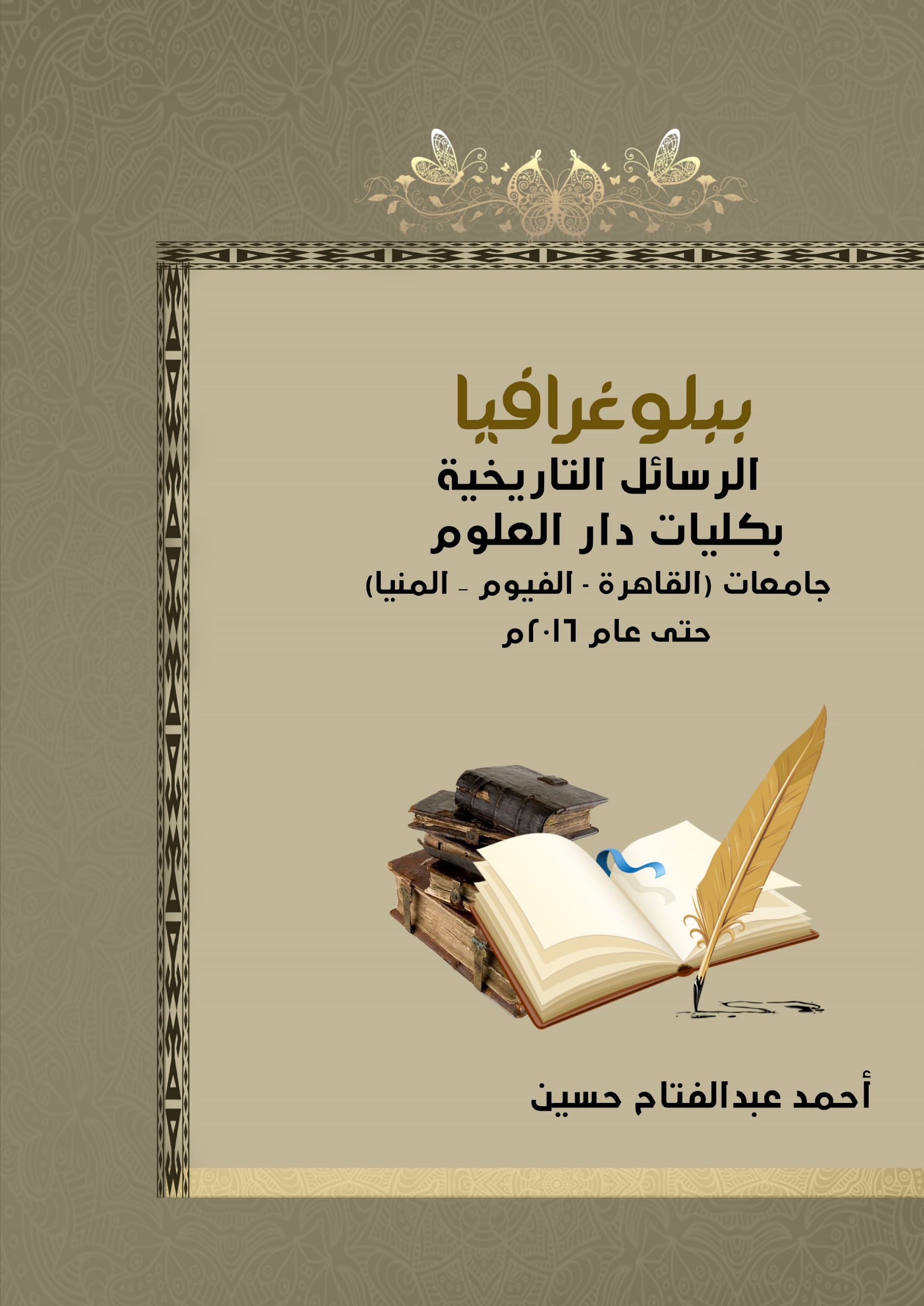 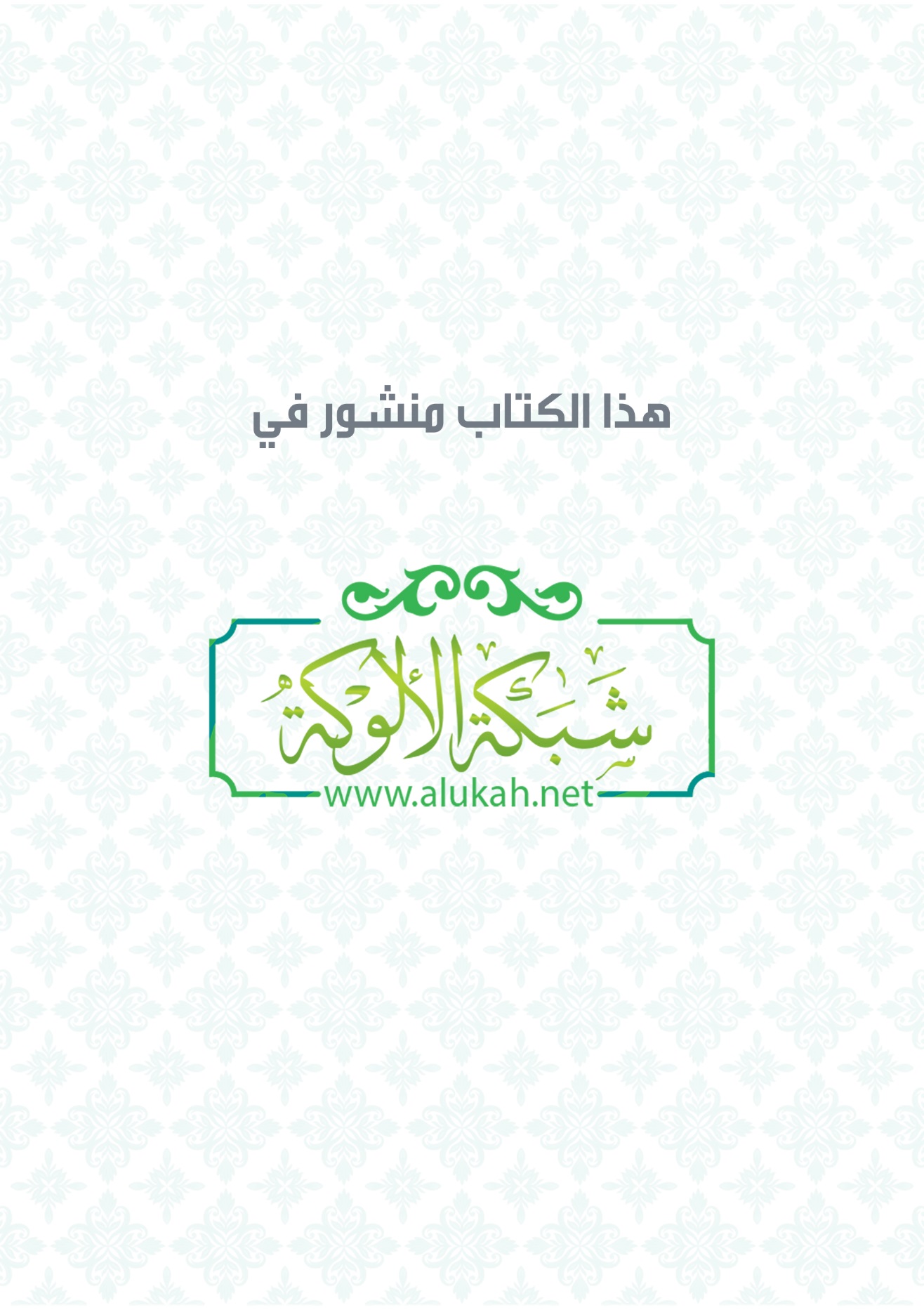 ببلوغـــرافيا الرسائل التاريخية بكـليات دار العـلوم جامعـات (القاهـرة – الفيـوم – المنيـا) حتى عــام 2016مإعداد أحمد عبد الفتاح حسين محمدباحث دكتوراه بقسم التاريخ جامعة الفيومالفيوم 1437هـ/2016مبسم الله الرحمن الرحيم  [وَقُلِ اعْمَلُوا فَسَيَرَى اللهُ عَمَلَكُمْ وَرَسُولُهُ وَالمُؤْمِنُونَ وَسَتُرَدُّونَ إِلَى عَالِمِ الغَيْبِ وَالشَّهَادَةِ فَيُنَبِّئُكُمْ بِمَا كُنْتُمْ تَعْمَلُونَ]{ سورة التوبة: 105} صدق الله العظيم 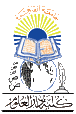 قسم التاريخ الإسلامي والحضارة الإسلاميةكلية دار العلوم – جامعة القاهرة حتى عام 2016مأولاً: قسم التاريخ – كلية دار العلوم – جامعة القاهرةالرسائل العلمية (ماجستير / دكتوراه)	الأباضية في الخليج العربي في القرنين الثالث والرابع الهجريين، الباحث: نايف عيد جابر سهيل، رسالة دكتوراه، قسم التاريخ، كلية دار العلوم، جامعة القاهرة، اشراف أ.د إبراهيم احمد العدوى، منحت سنة 1992م.ابن الفرات الحنفي ومنهجه التاريخى من تحقيق القسم الثاني من المجلد السادس من مخطوطة تاريخ ابن الفرات الحنفي والذي يتضمن الفترة من (665-671هـ)، الباحث: هاني ماهر على يوسف، رسالة ماجستير، قسم التاريخ، كلية دار العلوم، جامعة القاهرة، اشراف أ.د علي حسن حبيبة، أ.د شفيق إبراهيم العياري، منحت سنة 2005م.  ابن تغرى بردى وابن إياس: دراسة مقارنة، الباحث: عبد الفتاح محمد على، رسالة ماجستير، قسم التاريخ، كلية دار العلوم، جامعة القاهرة، اشراف أ.د حسن على حسن، منحت سنة 1986م.ابن حزم الأندلسي مؤرخا، الباحث: عبد الحليم عبد الفتاح محمد، رسالة دكتوراه، قسم التاريخ، كلية دار العلوم، جامعة القاهرة، اشراف أ.د احمد شلبي، منحت سنة 1977م.ابن طولون الدمشقى (880-953هـ: 1475-1546م) ومنهجه في الكتابة التاريخية، الباحث: رضا مسعد أحمد محمد، رسالة ماجستير، قسم التاريخ، كلية دار العلوم، جامعة القاهرة، اشراف أ.د حسن على حسن، أ.د طه عبد المقصود عبد الحميد، منحت سنة 2005م. ابن عبد البر القرطبي مؤرخاً، الباحث: ليث سعود جاسم، رسالة ماجستير، قسم التاريخ، كلية دار العلوم، جامعة القاهرة، اشراف أ.د احمد جاب الله شلبي، منحت سنة 1984م.ابن عبد الظاهر وأبو شامه: دراسة تاريخيه مقارنه، الباحث: إبراهيم فرغل محمد عبد الحليم، رسالة دكتوراه، قسم التاريخ، كلية دار العلوم، جامعة القاهرة، اشراف أ.د فهمي عبد الجليل محمود، منحت سنة 1997م.الأتراك والخلافة في العصر العباسي الأول، الباحث: عبد الباري محمد الطاهر، رسالة ماجستير، قسم التاريخ، كلية دار العلوم، جامعة القاهرة، اشراف أ.د احمد جاب الله شلبي، منحت سنة 1989م.الأثر الاقتصادي والاجتماعي للموارد المائية في العراق خلال العصر العباسي الأول (132-232هـ/ 750-847م)، الباحث: محمد عبد المحسن أحمد، رسالة ماجستير، قسم التاريخ، كلية دار العلوم، جامعة القاهرة، اشراف أ.د يسري أحمد عبد الله زيدان، تسجيل 16/1/2014م. الأثر السياسي للجيش والأسطول في الدولة الرسولية (626-858هـ / 1229-1454م) الباحث: محمود عبد المقصود ثابت، رسالة دكتوراه، قسم التاريخ، كلية دار العلوم، جامعة القاهرة، اشراف أ.د محمد عبد الحميد الرفاعى، أ.د حسن على حسن، منحت سنة 2012م. أثر الفتوي الدينية فى قضايا المجتمع في مصر والشام فى عصر سلاطين المماليك (648-923هـ/1250-1517م)، الباحث: طلعت عكاشة عايد حسن، رسالة ماجستير، قسم التاريخ، كلية دار العلوم، جامعة القاهرة، اشراف أ.د عبد الفتاح فتحي عبد الفتاح، أ.د محمد السيد على الدسوقي، منحت سنة 2014م. أثر المجاعات والأوبئة في المغربين الأدنى والأوسط من القرن السابع إلى نهاية القرن العاشر الهجري، الباحثة: أسماء عبد الفتاح أبو بشت أحمد، رسالة ماجستير، قسم التاريخ، كلية دار العلوم، جامعة القاهرة، اشراف أ.د يسري أحمد عبد الله زيدان، أ.د طاهر راغب، تسجيل 18/10/2011م. الأحباس ودورها في بلاد المغرب خلال القرنين السابع والثامن الهجريين / الثالث والرابع عشر الميلاديين، دراسة في كتب التاريخ والوثائق، الباحث: رمضان المختار رمضان الجامع، رسالة دكتوراه، قسم التاريخ، كلية دار العلوم، جامعة القاهرة، اشراف أ.د محمد عبد الحميد الرفاعي، أ.د طاهر راغب حسين، منحت سنة 2013م. الأحوال الحضارية في إيران من(485هـ إلى 628 هـ)، الباحث: جمال فوزي محمد، رسالة دكتوراه، قسم التاريخ، كلية دار العلوم، جامعة القاهرة، اشراف أ.د عبد الله محمد جمال الدين، منحت سنة 1997م.الأخوة الملوك الثلاثة أولاد العادل الأيوبي: (الكامل – المعظم - الأشرف)، الباحثة: سوسن محمد نصر، رسالة دكتوراه، قسم التاريخ، كلية دار العلوم، جامعة القاهرة، اشراف أ.د محمد حلمي محمد احمد، منحت سنة 1977م.الإدارة العثمانية في ولاية بغداد منذ عهد الوالي مدحت باشا حتى نهاية الحكم العثماني ( 1869-1917هـ )، الباحث: جميل موسى رضا، رسالة دكتوراه، قسم التاريخ، كلية دار العلوم، جامعة القاهرة، اشراف أ.د إبراهيم احمد العدوى، منحت سنة 1988م.الأزمات الاقتصادية في مصر في العصر المملوكي وأثرها السياسي والاقتصادي والاجتماعى648-923 هـ / 1250- 1517 م، الباحث: عثمان على محمد، رسالة ماجستير، قسم التاريخ، كلية دار العلوم، جامعة القاهرة، اشراف أ.د حسن على حسن، منحت سنة 1999م.الاستخبارات في الدولة الزنكية (521-577هـ/1127-1181م)، الباحث: حيدر كتاب عبيس السلطاني، رسالة ماجستير، كلية دار العلوم، جامعة القاهرة، اشراف أ.د حسن على حسن، منحت سنة 2015م. الاستعمار في الملايو، الباحث: وان أحمد ايس بن وان، رسالة ماجستير، قسم التاريخ، كلية دار العلوم، جامعة القاهرة، اشراف أ.د محمد ضياء الدين الريس، منحت سنة 1970م. أسواق القاهرة من الفتح العثماني لمصر إلى الحملة الفرنسية دراسة تاريخية حضارية (923-1213هـ/ 1517-1798م)، الباحثة: منى نور الدين عبده العجمي، رسالة ماجستير، قسم التاريخ، كلية دار العلوم، جامعة القاهرة، اشراف أ.د يسري أحمد عبد الله زيدان، تسجيل 18/9/2013م. انتشار الإسلام في شرق إفريقيا ومناهضة الغرب له، الباحث: محمد عبد الله عبد الله محمد النقيرة رسالة ماجستير، قسم التاريخ، كلية دار العلوم، جامعة القاهرة اشراف أ.د محمد حلمي محمد احمد، منحت فى سنة 1974مالأوضاع الإدارية والاقتصادية في الدولتين الفاطمية والأيوبية: دراسة تاريخيه مقارنه، أميره إبراهيم احمد، رسالة دكتوراه، قسم التاريخ، كلية دار العلوم، جامعة القاهرة، اشراف أ.د إبراهيم أحمد العدوى، منحت سنة 1995م.أوضاع الأرض الزراعية في العراق والشام (100-334هـ /718-945م)، الباحث: سعد بن حوفان بن راشد الهاجري، رسالة ماجستير، قسم التاريخ، كلية دار العلوم، جامعة القاهرة، اشراف أ.د حسن علي حسن، منحت سنة 2006م.  الأوضاع الاقتصادية في العراق والشام في العصر العباسي الأول132 ـ 232هـ/749 ـ 846 م، الباحث: يسرى أحمد عبد الرحمن زيدان، رسالة ماجستير، قسم التاريخ، كلية دار العلوم، جامعة القاهرة، اشراف أ.د حسن على حسن، منحت سنة 1990م.الأوضاع الاقتصادية في العراق والمشرق ( 330- 450 هـ)، الباحث: محمد على حيدر، رسالة دكتوراه، قسم التاريخ، كلية دار العلوم، جامعة القاهرة، اشراف أ.د محمد ضياء الدين الريس، منحت سنة 1968م.الاوضاع الاقتصادية في دمشق في العصر العباسي الثاني (232-656هـ/ 847-1258م)، الباحث: خالد عبد الله الحلقى، رسالة ماجستير، قسم التاريخ، كلية دار العلوم، جامعة القاهرة، اشراف أ.د طاهر راغب حسين، أ.د جمال فوزي محمد عمار، منحت سنة 2010م. الأوضاع الاقتصادية في دولة المغول الايلخانيين فى إيران والعراق وآثارها في الحياة السياسية والاجتماعية (656-756هـ/ 1258-1355م)، الباحثة: يسرية فتحي عبد القادر، رسالة دكتوراه، قسم التاريخ، كلية دار العلوم، جامعة القاهرة، اشراف أ.د يسري أحمد عبد الله زيدان، تسجيل 20/10/2009م. الأوضاع الحضارية فى بلاد الشام في القرن الثالث الهجري، الباحث: براك عبيد عوض المطيري، رسالة دكتوراه، قسم التاريخ، كلية دار العلوم، جامعة القاهرة، اشراف أ.د عبد الفتاح فتحي عبد الفتاح، أ.د شفيق غبراهيم العياري، منحت سنة 2007م. الأوضاع الحضارية فى بلاد الشام والعراق فى كتب الرحالة المسلمين من القرن السادس حتى نهاية القرن الثامن الهجري (600هـ /1203م – 800هـ / 1397) دراسة تاريخية مقارنة، الباحث: أيمن عبد المنعم محمد أحمد، رسالة دكتوراه، قسم التاريخ، كلية دار العلوم، جامعة القاهرة، اشراف أ.د طاهر راغب حسين، أ.د هاشم عبد الراضى محمد عيسي، منحت سنة 2015م. الأوضاع السياسية والاقتصادية والاجتماعية لدول الطوائف بالأندلس من سنة 399-479 /1009- 1086م، الباحث: أحمد زكى بن حاج إبراهيم بن اوانج سعيد، رسالة دكتوراه، قسم التاريخ، كلية دار العلوم، جامعة القاهرة، اشراف أ.د طاهر راغب حسين، منحت سنة 1994م. الأوضاع السياسية والاقتصادية وأثره على المجتمع الأندلسي في عصر المرابطين والموحدين: دراسة تاريخيه مقارنه، الباحثة: سلوى عبد الخالق على احمد، رسالة دكتوراه، قسم التاريخ، كلية دار العلوم، جامعة القاهرة، اشراف أ.د حسن على حسن، منحت سنة 1994م.الأوضاع السياسية والحضارية لدولة المغول في الهند فى عهد السلطان أورنجزيت عالمجير: (1069-1118هـ / 1659-1707م)، الباحث: صاحب عالم قمر الزمان، رسالة ماجستير، قسم التاريخ، كلية دار العلوم، جامعة القاهرة، اشراف أ.د يسري أحمد زيدان، أ.د عبد الله محمد جمال الدين، منحت سنة 2010م. الأوضاع السياسية والحضارية للمسلمين في اندونيسيا وماليزيا في القرن العشرين، الباحث: وان احمد ايس الحاج وان داود، رسالة دكتوراه، قسم التاريخ، كلية دار العلوم، جامعة القاهرة، اشراف أ.د احمد شلبي، منحت سنة 1980م.الأوضاع السياسية والحياة الاجتماعية في مدينتي البصرة والكوفة في العصر العباسي الأول: دراسة تاريخية مقارنة، الباحث: طه عبد المقصود عبد الحميد أبو عيبه، رسالة ماجستير، قسم التاريخ، كلية دار العلوم، جامعة القاهرة، اشراف أ.د حسن على حسن، منحت سنة 1993م.أوضاع برقة وطرابلس من خلال كتابات الجغرافيين والرحالة المسلمين مع المقاربة بما جاء في المصادر التاريخية: من منتصف القرن الخامس الهجري حتى نهاية القرن الثامن الهجري، الباحث: على محمد علي، رسالة دكتوراه، قسم التاريخ، كلية دار العلوم، جامعة القاهرة، اشراف أ.د محمد عبد الحميدالرفاعي، منحت سنة 2011م. الأيوبيون في شمال الشام والجزيرة (564-648هـ / 1168-1250م)، الباحث: محمود يس أحمد التكريتى، رسالة دكتوراه، قسم التاريخ، كلية دار العلوم، جامعة القاهرة، اشراف أ.د إبراهيم احمد العدوى، منحت سنة 1978م. بنو باديس وحضارتهم بالقيروان والمهدية، الباحث: السيد محمد أبو العزم داود، رسالة ماجستير، قسم التاريخ، كلية دار العلوم، جامعة القاهرة، اشراف أ.د محمد حلمي محمد أحمد، منحت سنة 1978م.بنو منقذ ودورهم في زمن الحرب الصليبية، الباحثة: وفاء محمد على، رسالة دكتوراه، قسم التاريخ، كلية دار العلوم، جامعة القاهرة، اشراف أ.د محمد حلمي محمد احمد، منحت سنة 1979م.البنية السكانية لمدينة القدس في العصر المملوكي وأثرها السياسي والحضاري (648-923هـ/ 1250-1517م) رؤية جديدة فى ضوء المنهج الكمي، الباحثة: الشيماء إبراهيم عبده منصور، رسالة ماجستير، قسم التاريخ، كلية دار العلوم، جامعة القاهرة، تسجيل 23/9 /2014م. التأثير الإسلامي في السودان من بداية القرن السادس حتى نهاية القرن العاشر الهجريين، الباحث: محمد عبد الله عبد الله محمد، رسالة دكتوراه، قسم التاريخ، كلية دار العلوم، جامعة القاهرة، اشراف أ.د محمد حلمي محمد احمد، منحت سنة 1980م.تأثير العثمانيين الإجتماعى على حياة المصريين من1517 - 1798م، الباحث: عزت إبراهيم الدسوقي، رسالة ماجستير، قسم التاريخ، كلية دار العلوم، جامعة القاهرة، اشراف أ.د إبراهيم أحمد العدوى، منحت سنة 1988م. تاريخ التعليم في العراق منذ عهد الوالي مدحت باشا حتى نهاية الحكم العثماني، 1869 ـ 1918م، الباحث: جميل موسى رضا، رسالة ماجستير، قسم التاريخ، كلية دار العلوم، جامعة القاهرة، اشراف أ.د إبراهيم أحمد العدوى، منحت سنة 1986م.تاريخ الجرائم في مصر والشام في العصر المملوكي (648-923هـ / 1250-1517م)، الباحث: أحمد حسين السيد ماضي، رسالة دكتوراه، قسم التاريخ، كلية دار العلوم، جامعة القاهرة، اشراف أ.د يسري عبد الله زيدان، أ.د عبد الرحمن أحمد سالم، منحت سنة 2013م. تاريخ الحركات الدينية في اندونيسيا وتأثرها بالحركات الدينية في العالم العربي، عبد الكريم حليم رسالة ماجستير، قسم التاريخ، كلية دار العلوم، جامعة القاهرة، اشراف أ.د محمد ضياء الدين الريس، منحت في سنة 1965م.تاريخ الدولة الأموية بين التحريف والإنصاف، الباحث: حمدي مصطفى خليل شاهين، رسالة ماجستير، قسم التاريخ، كلية دار العلوم، جامعة القاهرة، اشراف أ.د أحمد جاب الله شلبي، منحت سنة 1991م.التاريخ السياسي للمعتزلة حتى نهاية القرن الثالث الهجري، الباحث: عبد الرحمن أحمد سالم، رسالة ماجستير، قسم التاريخ، كلية دار العلوم، جامعة القاهرة، اشراف أ.د محمد حلمي محمد أحمد، منحت سنة 1974م. التاريخ السياسي والثقافي لسلطنة الكجرات بالهند (810-1407م/ 980هـ - 1572م)، الباحثة: وفاء محمود عبد الحليم، رسالة دكتوراه، قسم التاريخ، كلية دار العلوم، جامعة القاهرة، اشراف أ.د عبد الله محمد جمال الدين، منحت سنة 2007م. التاريخ السياسي والحضاري لمملكة الدكن البهمنية في الهند (748-934هـ/ 1347-1527م)، الباحثة: مرفت عبد العزيز العدوي، رسالة ماحستير، قسم التاريخ، كلية دار العلوم، جامعة القاهرة، اشراف أ.د عبد الله جمال الدين، تسجيل 17/12/2013م. تاريخ المقاومة الفلسطينية: 1917- 1935م، الباحث: ظفر الإسلام خان، رسالة ماجستير، قسم التاريخ، كلية دار العلوم، جامعة القاهرة، اشراف أ.د إبراهيم احمد العدوى، منحت سنة 1978م.تاريخ فن الحرب ونظمها عند المسلمين حتى نهاية القرن الثاني الهجري، الباحث: عبد الرءوف عوف، رسالة ماجستير، قسم التاريخ، كلية دار العلوم، جامعة القاهرة، اشراف أ.د محمد ضياء الدين الريس، منحت في سنة 1959م.التأليف التاريخي والحضاري في مصر فى زمن المماليك البحرية (648-784هـ)، الباحث: أحمد عبد الفتاح إسماعيل تمام، رسالة ماجستير، قسم التاريخ، كلية دار العلوم، جامعة القاهرة، اشراف أ.د حسن على حسن، منحت سنة 2006م. التأليف الطاهر في سيرة الملك الظاهر جقمق لابن عربشاه (791-854هـ) تحقيق ودراسة، الباحث: محمد شعبان عبد الحميد سيد أحمد، رسالة ماجستير، قسم التاريخ، كلية دار العلوم، جامعة القاهرة، اشراف أ.د عبد الله جمال الدين، د.جمال فوزي، منحت 2017م  التجار ودورهم في نشر الإسلام جنوب الصحراء الإفريقية، الباحث: محمد الصاوي محمد إبراهيم، رسالة ماجستير، قسم التاريخ، كلية دار العلوم، جامعة القاهرة، اشراف أ.د إبراهيم العدوى، منحت سنة 1997م.تجارة الخليج العربي وأثارها في الحياة الاقتصادية في منطقة الخليج العربي والعراق منذ صدر الإسلام حتى نهاية القرن الرابع الهجري، الباحثة: رمزيه عبد الوهاب الخيرو، رسالة دكتوراه، قسم التاريخ، كلية دار العلوم، جامعة القاهرة، اشراف أ.د إبراهيم أحمد العدوى، منحت سنة 1979م.التجارة والملاحة في الخليج العربي في العصر العباسي الثاني، الباحث: سليمان إبراهيم العسكري، رسالة ماجستير، قسم التاريخ، كلية دار العلوم، جامعة القاهرة، اشراف أ.د إبراهيم أحمد العدوي، منحت سنة 1971م. التطورات السياسية وأثرها الاجتماعي في العصر الأموي في المشرق (41-132هـ) الباحثة: فوزية صعب على المهذب، رسالة دكتوراه، قسم التاريخ، كلية دار العلوم، جامعة القاهرة، اشراف أ.د حسن على حسن، منحت سنة 2013م. التنظيم الاسلامي للأرض الزراعية حتى قيام الخلافة العباسية وصلة بتطور التقنين الاقتصادي الاسلامي، الباحث: فهمي عبد الجليل محمود، رسالة ماجستير، قسم التاريخ، كلية دار العلوم، جامعة القاهرة، اشراف أ.د محمد حلمي محمد أحمد، منحت سنة 1974م. التنظيمات الاجتماعية والاقتصادية في أتابكيات الجزيرة الفراتيه وعلاقتها السياسية في القرن السادس الهجري، الباحث: سوادى عبد محمد، رسالة دكتوراه، قسم التاريخ، كلية دار العلوم، جامعة القاهرة، اشراف أ.د إبراهيم محمد العدوى، منحت سنة 1975م.جهود المؤرخين المسيحيين في مصر الإسلامية من القرن الأول إلى القرن السابع الهجري: دراسة موازنة، الباحث: محمد عبد الخالق عبد المولي، رسالة ماجستير، قسم التاريخ، كلية دار العلوم، جامعة القاهرة، اشراف أ.د عبد الرحمن سالم، منحت سنة 2008م. جهود حسين مؤنس في البحث التاريخي والحضاري: دراسة تحليلية نقدية مقارنة، الباحثة: سمية فتحى رمضان، رسالة ماجستير، قسم التاريخ، كلية دار العلوم، جامعة القاهرة، اشراف أ.د عبد الفتاح فتحي عبد الفتاح، منحت سنة 2016م. الجوانب التاريخية والحضارية فى كتابات ابن القيم الجوزية (691-751هـ/ 1292-1350م)، الباحث: معوض عزوز أحمد عزوز، رسالة ماجستير، قسم التاريخ، كلية دار العلوم، جامعة القاهرة، اشراف أ.د عبد الفتاح فتحى، منحت سنة 2010م. الجوانب التاريخية والحضارية في النقود الأندلسية من عصر المرابطين حتى سقوط غرناطة (484-897هـ/ 1091-1492م)، الباحثة: ناهد قرني عبد الحميد إمام، رسالة ماجستير، قسم التاريخ، كلية دار العلوم، جامعة القاهرة، اشراف أ.د يسري أحمد عبد الله زيدان، منحت 2017م. الجوانب الحضارية في بغداد وقرطبة في القرنين الثالث والرابع الهجريين: دراسة في الحياة العلمية، الباحث: طه عبد المقصود عبد الحميد أبو عيبه، رسالة دكتوراه، قسم التاريخ، كلية دار العلوم، جامعة القاهرة، اشراف أ.د احمد شلبي،، منحت سنة 1998م.الجيش الإسلامي في عهد الأمويين المشارقة في بلاد المغرب والأندلس، الباحث: عبد المنعم عبد الله المؤذن، رسالة ماجستير، قسم التاريخ، كلية دار العلوم، جامعة القاهرة، اشراف أ.د إبراهيم احمد العدوى، منحت سنة 1988م.الجيش في الدولة الفاطمية إلى آخر القرن الرابع الهجري، الباحث: عبد الله جمال الدين، رسالة ماجستير، قسم التاريخ، كلية دار العلوم، جامعة القاهرة، اشراف أ.د محمد ضياء الدين الريس، منحت في سنة 1967م.الجيش في عهدي المرابطين والموحدين (454 ـ 668هـ / 1062 ـ 1269 م)، الباحث: محمد محمد إبراهيم زغروت، رسالة ماجستير، قسم التاريخ، كلية دار العلوم، جامعة القاهرة، اشراف أ.د على حسن حبيبه، منحت سنة 1982م.الحاكم بأمر الله في عصره، الباحث: أحمد كامل محمد، رسالة ماجستير، كلية دار العلوم، جامعة القاهرة، إشراف أ.د محمد حلمي محمد أحمد، منحت سنة 1981م.الحركات الإستقلايه في إيران في القرنين الثالث والرابع الهجريين، الباحث: محمد عبد الحميد الرفاعى، رسالة دكتوراه، قسم التاريخ، كلية دار العلوم، جامعة القاهرة، اشراف أ.د احمد شلبي، منحت سنة 1979م. الحركات السياسية والمذهبية في الخليج من منتصف القرن الثالث الهجري إلى نهاية القرن الرابع الهجري، الباحث: شفيق إبراهيم أبو الخير، رسالة ماجستير، قسم التاريخ، كلية دار العلوم، جامعة القاهرة، اشراف أ.د إبراهيم احمد العدوى، منحت سنة 1977م. الحركة التاريخية في بلاد الشام في عصر الحروب الصليبية ( 521 - 660 ه)، الباحث: جمال فوزي محمد عمار، رسالة ماجستير، قسم التاريخ، كلية دار العلوم، جامعة القاهرة، اشراف أ.د عبد الله محمد جمال الدين، منحت سنة 1994م.حركة التعريب في مصر حتى القرن الرابع الهجري، الباحث: عبد العال محمد عبد العال، رسالة دكتوراه، قسم التاريخ، كلية دار العلوم، جامعة القاهرة، اشراف أ.د احمد شلبي، منحت سنة 1987م.الحركة الفكرية والعلمية بمدينة مراكش منذ تأسيسها حتى سقوط الدولة الموردية وأثرها على المراكز الثقافية الإسلامية جنوب الصحراء(454- 668هـ/ 1063- 1269م)، الباحث: عبد العباسي إبراهيم حمادي، رسالة ماجستير، قسم التاريخ، كلية دار العلوم، جامعة القاهرة، اشراف أ.د على حسن حبيبه، منحت سنة 1980م. الحروب الصليبية في المشرق الإسلامي والأندلس: دراسة مقارنه، الباحث: حمدي مصطفى خليل، رسالة دكتوراه، قسم التاريخ، كلية دار العلوم، جامعة القاهرة، اشراف أ.د احمد شلبي، منحت سنة 1997م.الحسبة في التاريخ الإسلامي: دراسة مقارنة لكتابي نهاية الرتبة في طلب الحسبة للشيزرى والحسبة في الإسلام لابن تيمية، الباحث: صبحي عبد المنعم أبو زيد، رسالة ماجستير، قسم التاريخ، كلية دار العلوم، جامعة القاهرة، اشراف أ.د إبراهيم احمد العدوى، منحت سنة 1986م.الحواضر الإسلامية في المغرب والأندلس في القرنين الرابع والخامس الهجريين: دراسة تاريخية مقارنة، الباحث: يحيى أبو المعاطى محمد، رسالة ماجستير، قسم التاريخ، كلية دار العلوم، جامعة القاهرة، اشراف أ.د طاهر راغب حسين، منحت سنة 1994م.الحياة الإجتماعية فى دمشق في العصر المملوكي من (658هـ - 1258م: 923هـ- 1517م)، الباحثة: منال زكي الشحات عمارة، رسالة ماجستير، قسم التاريخ، كلية دار العلوم، جامعة القاهرة، اشراف أ.د حسن على حسن، منحت سنة 2010م. الحياة الاجتماعية في كتاب الأغاني للاصفهاني: دراسة تاريخية نقدية، الباحثة: شيرين أحمد العدوي، رسالة ماجستير، قسم التاريخ، كلية دار العلوم، جامعة القاهرة، اشراف أ.د عبد الرحمن أحمد سالم، منحت سنة 2010م. الحياة الاجتماعية في ولاية افريقيا من (184هـ / 800م إلى 361هـ /972م)، الباحث: صلاح عثمان أحمد عثمان، رسالة دكتوراه، قسم التاريخ، كلية دار العلوم، جامعة القاهرة، اشراف أ.د حسن على حسن، منحت سنة 2009م. الحياة الاجتماعية والفكرية في العراق منذ سنة 334ه - 945 وحتى نهاية القرن الخامس الهجري، الباحث: هاشم عبد الراضي محمد عيسى، رسالة دكتوراه، قسم التاريخ، كلية دار العلوم، جامعة القاهرة، اشراف أ.د حسن على حسن، منحت سنة 1995م. الحياة الاجتماعية والثقافية في قرطبة في القرن الرابع الهجري، الباحث: سلوى عبد الخالق على أحمد، رسالة ماجستير، قسم التاريخ، كلية دار العلوم، جامعة القاهرة، اشراف أ.د حسن على حسن، منحت سنة 1990م.الحياة الاجتماعية والدينية في عصر المغول في شبه القارة الهندية (369- 1111هـ / 1171-1556م)، الباحث: صاحب عالم قمر الزمان، رسالة دكتوراه، قسم التاريخ، كلية دار العلوم، جامعة القاهرة، اشراف أ.د عبد الله جمال الدين، أ.د يسري أحمد زيدان، منحت سنة 2016م. الحياة الاجتماعية والفكرية في العراق منذ سنة 334هـ / 945م وحتى نهاية القرن الخامس الهجري، الباحث: هاشم عبد الراضى محمد عيسي، رسالة دكتوراه، قسم التاريخ، كلية دار العلوم، جامعة القاهرة، اشراف أ.د حسن علي حسن، منحت سنة 2007م. الحياة الاداريه والاقتصادية والاجتماعية في المغرب الأقصى في القرنين الخامس والسادس من الهجرة، الباحث: حسن على حسن، رسالة دكتوراه، قسم التاريخ، كلية دار العلوم، جامعة القاهرة، اشراف أ.د أحمد شلبي، منحت سنة 1973م.الحياة الاقتصادية في الجزيرة العربية من أول القرن السادس الميلادي إلى هجرة الرسول سنة622هـ، الباحث /عبد العال محمد عبد العال الجبرى، رسالة ماجستير، قسم التاريخ، كلية دار العلوم، جامعة القاهرة، اشراف أ.د على حسن حبيبه، منحت سنة 1979م. الحياة الاقتصادية في مصر العليا خلال العصر المملوكي، الباحث: فوزي حامد عباس، رسالة ماجستير، قسم التاريخ، كلية دار العلوم، جامعة القاهرة، اشراف أ.د أحمد جاب الله شلبي، منحت سنة 1986م.الحياة الثقافية في القدس في عصر المماليك البحرية (648-784هـ/ 1250-1382م)، الباحثة: سميرة أحمد محمد عمار، رسالة ماجستير، قسم التاريخ، كلية دار العلوم، جامعة القاهرة، اشراف أ.د يسري أحمد عبد الله زيدان تسجيل 17/12/2013م. الحياة الدينية الإسلامية في مصر العصر العثماني (923- 1213هـ / 1517- 1798م)، الباحث: عزت إبراهيم دسوقى، رسالة دكتوراه، قسم التاريخ، كلية دار العلوم، جامعة القاهرة، اشراف أ.د عبد الرحمن أحمد سالم، منحت سنة 2006م. الحياة الدينية فى إيران منذ سقوط الايلخانيين حتى قيام الدولة الصفوية (736-906هـ/1335-1500م)، الباحث: ممدوح رمضان أحمد يوسف، رسالة دكتوراه، قسم التاريخ، كلية دار العلوم، جامعة القاهرة، اشراف أ.د يسري أحمد عبد الله زيدان، منحت 2017م. الحياة السياسية المذهبية للدولة الصوفية فى عهد الشاه إسماعيل، الباحث: ممدوح رمضان أحمد يوسف، رسالة ماجستير، قسم التاريخ، كلية دار العلوم، جامعة القاهرة، اشراف أ.د طاهر راغب، أ.د محمد السعيد الخولى، منحت سنة 2009م. الحياة السياسية والحضارية عند سلاجقة الروم بآسيا الصغري تحت الحكم المغولي (641-708هـ/ 1243-1308م)، الباحث: مصطفي محمد حسين إبراهيم، رسالة دكتوراه، قسم التاريخ، كلية دار العلوم، جامعة القاهرة، اشراف أ.د يسري زيدان، د.جمال فوزي، منحت عام 2017م الحياة السياسية ومظاهر الحضارة في دولة المرينين بالمغرب، الباحث: محمد عيسى صابر، رسالة دكتوراه، قسم التاريخ، كلية دار العلوم، جامعة القاهرة، اشراف أ.د إبراهيم احمد العدوى، منحت سنة 1979م.حياة العامة فى اليمن فى عصر الدولة الرسولية (626-858هـ/ 1229-1454م)، الباحث: محمود محمد محمد المحلاوي، رسالة ماجستير، قسم التاريخ، كلية دار العلوم، جامعة القاهرة، اشراف أ.د يسري أحمد عبد الله زيدان، أ.د هاشم عبد الراضى مخمد عيسي، منحت سنة 2015م.  الحياة العلمية في الشام والعراق في القرن الرابع الهجري: دراسة مقارنه، الباحث: كرم حلمي فرحات أحمد صبري، رسالة دكتوراه، قسم التاريخ، كلية دار العلوم، جامعة القاهرة، اشراف أ.د على حسن حبيبه، منحت سنة 1996م.الحياة الفكرية بالمغرب والأندلس فى القرنين الثالث والرابع الهجريين: دراسة تاريخية مقارنة، الباحث: عبد المنعم محمد عبد الله على عباس، رسالة ماجستير، قسم التاريخ، كلية دار العلوم، جامعة القاهرة، اشراف أ.د حسن على حسن، منحت سنة 2005م. الحياة الفكرية فى الدولة الرسولية (626-858هـ / 1229-1454م)، الباحث: محمود عبد المقصود ثابت، رسالة ماجستير، قسم التاريخ، كلية دار العلوم، جامعة القاهرة، اشراف أ.د حسن على حسن، منحت سنة 2009م. الخليفة المأمون بين السياسة والثقافة، الباحث: عبد الأعلى مهدي محمد الطهطاوى، رسالة دكتوراه، قسم التاريخ، كلية دار العلوم، جامعة القاهرة، اشراف أ.د محمد حلمي محمد احمد، منحت سنة 1983م.الدراسات التاريخية في اليمن في القرنين السادس والسابع الهجريين، الباحث: أيمن عبد المنعم محمد أحمد خطاب، رسالة ماجستير، قسم التاريخ، كلية دار العلوم، جامعة القاهرة، اشراف أ.د حسن على حسن، منحت سنة 2007م.  الدراسات التاريخية في مصر الإسلامية في القرن الثالث الهجري، الباحث: عبد الفتاح فتحي عبد الفتاح على،، رسالة ماجستير، قسم التاريخ، كلية دار العلوم، جامعة القاهرة، اشراف أ.د حسن على حسن، منحت سنة 1991م.دراسة الظاهر برقوق وأسرته في مصر، الباحث: على محمد عمر، رسالة دكتوراه، قسم التاريخ، كلية دار العلوم، جامعة القاهرة، اشراف أ.د إبراهيم احمد العدوى، منحت سنة 1977م. دمياط في التاريخ الإسلامي من الفتح العربي وحتى نهاية حكم سلاطين المماليك، الباحث: عبد الحميد حامد سليمان، رسالة ماجستير، قسم التاريخ، كلية دار العلوم، جامعة القاهرة، اشراف أ.د إبراهيم احمد العدوى، منحت سنة 1987م.الدور الاجتماعي لعلماء مصر والشام في القرن التاسع الهجري: دراسة تاريخية مقارنة، الباحث: محمد أمين إبراهيم، رسالة ماجستير، قسم التاريخ، كلية دار العلوم، جامعة القاهرة، اشراف أ.د حسن على حسن، منحت سنة 2007م. الدور الاجتماعي للشيعة في العراق في عصر سلاطين السلاجقة (447-590هـ / 1050م- 1193م)، الباحث: مجدي سمير إبراهيم سيد أحمد، رسالة ماجستير، قسم التاريخ، كلية دار العلوم، جامعة القاهرة، اشراف أ.د محمد عبد الحميد الرفاعي، منحت سنة 2007م. الدور الاقتصادى للقبائل العربية في مصر (648-923هـ/1250-1517م)، الباحث: أسامة محمد محمد السعدوني جميل، رسالة ماجستير، قسم التاريخ، كلية دار العلوم، جامعة القاهرة، اشراف أ.د يسري أحمد زيدان، أ.د جمال فوزي محمد عمار، منحت سنة 2015م.  الدور السياسي للمرأة في عهد النبي صلى الله عليه وسلم والخلفاء الراشدين، الباحثة: أسماء محمد احمد زيادة، رسالة ماجستير، قسم التاريخ، كلية دار العلوم، جامعة القاهرة، اشراف أ.د إبراهيم العدوى، منحت سنة 2000م. الدور السياسي والاجتماعي للعلماء في الأندلس في عهدي المرابطين والموحدين484-646هـ / 1091-1248م، الباحث: محمد على السعيد دبور، رسالة ماجستير، قسم التاريخ، كلية دار العلوم، جامعة القاهرة، اشراف أ.د احمد شلبي، منحت سنة 1999م.الدور السياسي والاجتماعي والثقافي للصوفية في العراق منذ دخول السلاجقة بغداد حتى سقوطها (447-656هـ/ 1055-1258م)، الباحثة: سهام إبراهيم أحمد، رسالة ماجستير، قسم التاريخ، كلية دار العلوم، جامعة القاهرة، اشراف أ.د يسري أحمد عبد الله زيدان، تسجيل 19/6/2012م. الدور السياسي والحضاري لأسرة بني عمار في بلاد المغرب ومصر وطرابلس والشام من سنة (297-502هـ/ 910-1109م)، الباحث: أحمد عبد الحافظ محمد، رسالة ماجستير، قسم التاريخ، كلية دار العلوم، جامعة القاهرة، اشراف أ.د عبد الفتاح فتحي عبد الفتاح، تسجيل 17/11/2015م. الدور السياسي والحضاري للشيعة فى العراق وفارس عصر بنى بويه (322-447هـ/ 933-1055م)، الباحث: مجدي سمير إبراهيم سيد، رسالة دكتوراه، قسم التاريخ، كلية دار العلوم، جامعة القاهرة، اشراف أ.د محمد عبد الحميد الرفاعى، منحت سنة 2012م. الدور السياسي والحضاري للصوفية في مصر زمن سلاطين المماليك (648-923هـ/ 1250-1517م)، الباحث: أحمد محمود محمد إبراهيم، رسالة ماجستير، قسم التاريخ، كلية دار العلوم، جامعة القاهرة، اشراف أ.د عبد الله محمد جمال الدين، منحت سنة 2006م. الدور السياسي والحضاري للعلماء في بلاد المغرب من تمام الفتح وحتى انتفال الخلافة الفاطمية إلى مصر (92-362هـ/ 710-972م)، الباحثة: رضوى عادل على محمد، رسالة ماجستير، قسم التاريخ، كلية دار العلوم، جامعة القاهرة، تسجيل 15/ 7/ 2014م. الدور السياسي والحضاري للمرأة فى أقاليم خراسان وكرمان وفارس والجبال في الفترة من(232-447هـ / 847-1055م) ؛ دراسة تاريخية مقارنة بأوضاع المرأة فى بغداد، الباحثة: فهيمة خليل أحمد العيد، رسالة دكتوراه، قسم التاريخ، كلية دار العلوم، جامعة القاهرة، اشراف أ.د محمد عبد الحميد الرفاعي، أ.د هاشم عبد الراضى محمد عيسي، منحت سنة 2015م. الدور السياسي والحضاري للوزراء زمن المغول الايلخانيين في إيران (656هـ-1258م / 756هـ -1355م)، الباحث: مصطفى محمد حسين إبراهيم، رسالة ماجستير، قسم التاريخ، كلية دار العلوم، جامعة القاهرة، اشراف أ.د عبد الله جمال الدين، منحت سنة 2010م. الدور السياسي والعسكري للأيوبيين في بحر القلزم (الأحمر): (567-648هـ/ 1171-1250م)، الباحث: محمد كامل أحمد السيد، رسالة ماجستير، قسم التاريخ، كلية دار العلوم، جامعة القاهرة، اشراف أ.د أحمد كامل حسين، أ.د طاهر راغب حسين، منحت سنة 2006م. دور الشائعات فى مصر خلال عصر سلاطين المماليك (648-923هـ/ 1250-1517م)، الباحث: رزق منصور عبد المولى طرفاية، رسالة ماجستير، قسم التاريخ، كلية دار العلوم، جامعة القاهرة، اشراف أ.د يسري أحمد عبد الله زيدان، د هاشم عبد الراضي، منحت عام 2017م. دور القبائل العربية بالمغرب العربي منذ المسية الهلالية حتى نهاية حكم الموحدين، الباحث: طاهر راغب حسين، رسالة دكتوراه، قسم التاريخ، كلية دار العلوم، جامعة القاهرة، اشراف أ.د احمد شلبي، منحت سنة 1979م.دور الملأ في الإفساد في الأرض – دراسة تفصيلية موضوعية، الباحث: محمد يونس عبد القادر تاج، رسالة ماجستير، قسم التاريخ، كلية دار العلوم، جامعة القاهرة، اشراف أ.د يسري أحمد عبد الله زيدان، تسجيل 20/1/2009م. دولة الأدارسة بالمغرب: قيامها وتطورها حتى منتصف القرن الثالث الهجري، الباحث: حسن على حسن عبد العواد، رسالة دكتوراه، قسم التاريخ، كلية دار العلوم، جامعة القاهرة، اشراف أ.د إبراهيم أحمد العدوي، منحت سنة 1967م. دولة الأدراسة بالمغرب: قيامها وتطورها حتى منتصف القرن الثالث الهجري، الباحث: حسن على حسن عبد العواد، رسالة ماجستير، قسم التاريخ، كلية دار العلوم، جامعة القاهرة، اشراف أ.د إبراهيم احمد العدوى، منحت في سنة 1967م.دولة الأشراف السعديين في مراكش، الباحث: عسر عسران أحمد طه، رسالة ماجستير، قسم التاريخ، كلية دار العلوم، جامعة القاهرة، اشراف أ.د أحمد جاب الله شلبي، منحت سنة 1981م.الدولة الإيلخانية فى عهد السلطان أبي سعيد بهادر خان (716-736هـ / 1166-1336م)، الباحثة: يسرية فتحي عبد القادر، رسالة ماجستير، قسم التاريخ، كلية دار العلوم، جامعة القاهرة، اشراف أ.د حسن على حسن، أ.د صبري عبد اللطيف سليم، منحت سنة 2009م.  الدولة البورية، الباحثة: وفاء محمد علي جاغوص، رسالة ماجستير، قسم التاريخ، كلية دار العلوم، جامعة القاهرة، اشراف أ.د محمد حلمي محمد أحمد، منحت سنة 1976م. الدولة الحفصية بالمغرب إلى آخر القرن الثامن، الباحث: طاهر راغب حسين، رسالة ماجستير، قسم التاريخ، كلية دار العلوم، جامعة القاهرة، إشراف أ.د أحمد شلبي، منحت سنة 1975م.الدولة الرستمية بالمغرب وقيامها وتطورها، الباحث: محمد عيسى صابر سليم، رسالة ماجستير، قسم التاريخ، كلية دار العلوم، جامعة القاهرة، اشراف أ.د إبراهيم احمد العدوى، منحت سنة 1975م.الدولة الزيادية في اليمن، الباحث: نصاري فهمي محمد غزالي، رسالة ماجستير، قسم التاريخ، كلية دار العلوم، جامعة القاهرة، اشراف أ.د محمد ضياء الدين الريس، منحت سنة 1971م.  الدولة السامانية: نشأتها وتطورها وحضارتها حتى سنة 331هـ، الباحث: محمد على حيدر رسالة ماجستير، قسم التاريخ، كلية دار العلوم، جامعة القاهرة، اشراف أ.د محمد ضياء الدين الريس، منحت سنة 1965م.الدولة الغزنوية، الباحث: محمد عبد الحميد إبراهيم الرفاعى، رسالة ماجستير، قسم التاريخ، كلية دار العلوم، جامعة القاهرة، اشراف أ.د  أحمد جاب الله شلبي، منحت سنة 1975م.الدولة المرداسيه في حلب، الباحث: يونس عبد الحميد السامرائي، رسالة دكتوراه، قسم التاريخ، كلية دار العلوم، جامعة القاهرة، اشراف أ.د إبراهيم احمد العدوى، منحت سنة 1982م.دولة بنى حماد فى الجزائر، الباحث: عبد الحليم عبد الفتاح محمد عويس، رسالة ماجستير، قسم التاريخ، كلية دار العلوم، جامعة القاهرة، اشراف أ.د أحمد جاب الله شلبي، منحت سنة 1973م. دولة بني زيان بالمغرب، الباحث: على حسن حبيبه، رسالة ماجستير، قسم التاريخ، كلية دار العلوم، جامعة القاهرة، اشراف أ.د عبد المرضى محمد عطوه زايد، منحت سنة 1982م. دولة بني مروان في ديار بكر، الباحث: محمد محمد محمود عامر، رسالة ماجستير، قسم التاريخ، كلية دار العلوم، جامعة القاهرة، اشراف أ.د أحمد جاب الله شلبي، منحت سنة 1976م.رياض الأنس لعقلاء الانس فى معرفة أصل أحوال النبي صلي الله عليه وسلم وتاريخ الخلفاء بعده، الباحث: أحمد خليل محمد الشال، رسالة ماجستير، قسم التاريخ، كلية دار العلوم، جامعة القاهرة، اشراف أ.د طاهر راغب حسين، منحت سنة 2007م. السفارات في التاريخ الاسلامى حتى قيام الدولة العباسية، الباحث: يونس عبد الحميد السامرائي، رسالة ماجستير، قسم التاريخ، كلية دار العلوم، جامعة القاهرة، اشراف أ.د إبراهيم احمد العدوى، منحت سنة 1976م.السياسة الخارجية للدولة العباسية: العصر العباسي الأول (132 ـ 232هـ)، الباحث: نايف عيد جابر سهيل، رسالة ماجستير، قسم التاريخ، كلية دار العلوم، جامعة القاهرة، اشراف أ.د إبراهيم احمد العدوى، منحت سنة 1985م.سياسة صلاح الدين الأيوبي تجاه الصليبيين فى كتابات المؤرخين الانجليز فى النصف الثاني من القرن العشرين، الباحث: فيصل أيمن محمد الشامي، رسالة ماجستير، قسم التاريخ، كلية دار العلوم، جامعة القاهرة، تسجيل 14/7/ 2013م.  صحار وتاريخها السياسي والحضاري منذ ظهور الإسلام وحتى نهاية القرن الرابع الهجري، الباحث: محمد بن ناصر بن راشد، رسالة ماجستير، قسم التاريخ، كلية دار العلوم، جامعة القاهرة، اشراف أ.د عبد الرحمن سالم، منحت سنة 2001م.الصحوة المؤقتة للخلافة العباسية في النصف الثاني من القرن الثالث الهجري، أسبابها ونتائجها، الباحثة: أميرة إبراهيم أحمد الهلف، رسالة ماجستير، قسم التاريخ، كلية دار العلوم، جامعة القاهرة، اشراف أ.د إبراهيم أحمد العدوى، سنة 1987م.الصراع السياسي والمذهبي بين الشيعة والسنة في عصر سيطرة ايلخانات المغول في إيران 650-736ه/1252-1335م، الباحث: صبري عبد اللطيف سليم، رسالة دكتوراه، قسم التاريخ، كلية دار العلوم، جامعة القاهرة، اشراف أ.د/إبراهيم أحمد العدوى، منحت سنة 1996م.الصراع العثماني الأوروبي في شرق أوروبا: في القرنين الثامن والتاسع الهجريين، الباحث: أبو بكر محمد السيد خضر، رسالة ماجستير، قسم التاريخ، كلية دار العلوم، جامعة القاهرة، اشراف أ.د إبراهيم أحمد العدوي، أ.د عبد الرحمن سالم، منحت سنة 2010م. الصناعات فى المغرب منذ القرن الثالث الهجري حتى منتصف القرن الخامس الهجري، الباحث: إبراهيم السيد شحاته عوض، رسالة ماجستير، قسم التاريخ، كلية دار العلوم، جامعة القاهرة، اشراف أ.د عبد الله جمال الدين، أ.د طه عبد المقصود عبد الحميد، منحت سنة 2014م. صورة الشرق الأدنى الإسلامي فى كتب الرحلات اللاتينية زمن الحركة الصليبية (491-690هـ /1098- 1291م)، الباحث: أحمد محمد إبراهيم معروف، رسالة ماجستير، قسم التاريخ، كلية دار العلوم، جامعة القاهرة، اشراف أ.د يسري أحمد زيدان، أ.د عبد الحافظ البنا، منحت سنة 2016م. صورة مصر الحضارية في كتب الرحالة المسلمين من القرن 5-8هـ / 11-14م، الباحث: السيد على محمد خلف، رسالة ماجستير، قسم التاريخ، كلية دار العلوم، جامعة القاهرة، اشراف أ.د حسن على حسن، د.هاشم عبد الراضي، منحت سنة 2013م. الصيرفة والجهبذة في العراق، الباحث: ماهر عبد الغني أحمد، رسالة دكتوراه، قسم التاريخ، كلية دار العلوم، جامعة القاهرة، اشراف أ.د طاهر راغب حسين، منحت سنة 2007م. الصيرفة والصيارفة في مصر في العصر المملوكي (648-923هـ/1250-1517م)، الباحثة: مديحة عبد الفتاح أحمد المهدي، رسالة ماجستير، قسم التاريخ، كلية دار العلوم، جامعة القاهرة، اشراف أ.د يسري أحمد عبد الله زيدان، تسجيل 20/11/2012م. الضرائب والمكوس في العراق منذ العصر العباسي الثاني حتى سقوط الخلافة (232-656هـ/ 847-1258م)، الباحث: الحسن شجيع على السيد، رسالة دكتوراه، قسم التاريخ، كلية دار العلوم، جامعة القاهرة، اشراف أ.د يسري أحمد عبد الله زيدان، تسجيل 18/6/2013م. طائفة المنسر فى تاريخ مصر والشام عصر سلاطين المماليك الجراكسة وآثارها (784-923هـ/ 1382-1517م)، الباحث: أحمد عبد الجواد عبد الوهاب أبو النصر، رسالة ماجستير، قسم التاريخ، كلية دار العلوم، جامعة القاهرة، تسجيل 15/1 / 2013م. الطبري ومنهجه في التاريخ، الباحث: على بكر حسن، رسالة ماجستير، قسم التاريخ، كلية دار العلوم، جامعة القاهرة، اشراف أ.د إبراهيم احمد العدوى، منحت سنة 1984م. ظاهر العمر في فلسطين وعلى بك الكبير في مصر: دراسة تاريخية مقارنة، الباحث: أسامة محمد عبد الرحمن أبو نحل،، رسالة ماجستير، قسم التاريخ، كلية دار العلوم، جامعة القاهرة، اشراف أ.د إبراهيم احمد العدوى، منحت سنة 1991م.ظاهرة التضخم الاقتصادي في العصر المملوكي ( مؤشراتها – أسبابها – آثارها) (648-923هـ/1250-1517م)، الباحث: أسامة محمد محمد السعدوني، رسالة دكتوراه، قسم التاريخ، كلية دار العلوم، جامعة القاهرة، اشراف أ.د يسري أحمد عبد الله زيدان، تسجيل 19/4/2016م.العراق في العهد الجلائرى من ( 737- 835ه ) ؛ دراسة في تطوره السياسي، الباحث: سعد موسى مناحى، رسالة دكتوراه، قسم التاريخ، كلية دار العلوم، جامعة القاهرة، اشراف أ.د إبراهيم احمد العدوى، منحت سنة 1985م.عز الدين بن عبد السلام ومدرسته السياسية، الباحث: عبد الأعلى مهدي محمد الطحطاوى، رسالة ماجستير، قسم التاريخ، كلية دار العلوم، جامعة القاهرة، اشراف أ.د محمد حلمي محمد أحمد، منحت سنة 1981م.العلاقات الحضارية بين البيزنطيين والمسلمين في الشام في العصر الأموي، الباحث: عبد الوهاب حسن محمد نصر، رسالة دكتوراه، قسم التاريخ، كلية دار العلوم، جامعة القاهرة، اشراف أ.د إبراهيم أحمد العدوي، أ.د عبد الرحمن سالم، منحت سنة 2003م. العلاقات الخارجية الاقتصادية لمصر من عام 254هـ إلى عام 411هـ - 868م إلى 1020م: دراسة مقارنة، الباحث: خالد محمد طه، رسالة دكتوراه، قسم التاريخ، كلية دار العلوم، جامعة القاهرة، اشراف أ.د إبراهيم أحمد العدوي، أ.د أحمد كامل محمد، منحت سنة 2003م. العلاقات السياسية بين الدول السنية والشيعية في اليمن: من منتصف القرن الثالث الهجري حتى منتصف القرن السادس الهجري، الباحث: يحيي أحمد حسن الشحري، رسالة ماجستير، قسم التاريخ، كلية دار العلوم، جامعة القاهرة، اشراف أ.د فوزي محمد عمار، منحت سنة 2008م. العلاقات المصرية الحجازية في عهد الفاطميين والأيوبيون وتأثيرها السياسي والحضاري، الباحث: صبحي عبد المنعم محمد أبو زيد، رسالة دكتوراه، قسم التاريخ، كلية دار العلوم، جامعة القاهرة، اشراف أ.د إبراهيم احمد العدوى، منحت سنة 1991م.العلاقات المصرية اليمنية على عهد الدولتين الفاطمية والأيوبية وتأثيرها السياسي والحضاري في اليمن منذ النصف الثاني من القرن الخامس الهجري حتى نهاية القرن السادس الهجري، الباحث: نصارى فهمي محمد غزالي، رسالة دكتوراه، قسم التاريخ، كلية دار العلوم، جامعة القاهرة، اشراف أ.د إبراهيم احمد العدوى، منحت سنة 1984م.العلاقات بين الخليفة الناصر الأموي ومعاصريه الفاطميين في الشمال الإفريقي، الباحث: محمد محمد إبراهيم زغروت، رسالة دكتوراه، قسم التاريخ، كلية دار العلوم، جامعة القاهرة، اشراف أ.د أحمد شلبي، منحت سنة 1986م.العلاقات بين المغرب والأندلس من الفتح الإسلامي للأندلس إلى قيام الدولة الفاطمية بالمغرب (92-297هـ)، الباحث: عبد المرضى محمد عطوه زيد، رسالة دكتوراه، قسم التاريخ، كلية دار العلوم، جامعة القاهرة، اشراف أ.د احمد شلبي، منحت سنة 1989م. العلاقات بين سلاجقة آسيا الصغرى والدولة الأيوبية، الباحث: عبد الحميد أبو الفتوح محمد بدوى، رسالة ماجستير، قسم التاريخ، كلية دار العلوم، جامعة القاهرة، اشراف أ.د محمد حلمي محمد أحمد، منحت سنة 1975م العلاقات بين مصر والإدارة الحكومية في عصر الولاة من الفتح الإسلامي إلى قيام الدولة الطولونية، الباحث: حسن عبد الحميد جبر، رسالة ماجستير، قسم التاريخ، كلية دار العلوم، جامعة القاهرة، اشراف أ.د محمد حلمي محمد احمد، منحت سنة 1977م.علاقات عمان الخارجية وأبعادها الحضارية، الباحث: محمد بن ناصر بن راشد المرشدى، رسالة دكتوراه، قسم التاريخ، كلية دار العلوم، جامعة القاهرة، اشراف أ.د عبد الله جمال الدين، منحت سنة 2007م.  العلاقة السياسية والثقافية بين الهند والخلافة العباسية، الباحث: محمد يوسف النجرامى، رسالة ماجستير، قسم التاريخ، كلية دار العلوم، جامعة القاهرة، اشراف أ.د احمد شلبي، منحت سنة 1975م.العلماء في الدولة الإسلامية بالأندلس وأثرهم في السياسة والحضارة في عصر الإمارة من سنة 138 ـ 316هـ ـ 756 ـ 929م، الباحث: أحمد ذكى بن حاج إبراهيم بن أوانج سعيد، رسالة ماجستير، قسم التاريخ، كلية دار العلوم، جامعة القاهرة، اشراف أ.د إبراهيم احمد العدوى، منحت سنة 1985م.العلماء والعامة فى ظل الخلافة الأموية ببلاد الشام، الباحث: محمود عطا حسن أبو الخير، رسالة ماجستير، قسم التاريخ، كلية دار العلوم، جامعة القاهرة، اشراف أ.د على حبيبة، منحت سنة 2005م. عمر بن فهد المكي ومنهجه التاريخى (812هـ- 1409م: 885هـ-1480م)، الباحث: شريف فاضل امين جاد الله، رسالة ماجستير، قسم التاريخ، كلية دار العلوم، جامعة القاهرة، اشراف أ.د محمد عبد الحميد الرفاعي، منحت سنة 2005م.  العوامل التاريخية لنشأة وتطور المدن الإسلامية في العراق حتى نهاية القرن الثالث الهجري، الباحث: مصطفى عباس الموسوي، رسالة ماجستير، قسم التاريخ، كلية دار العلوم، جامعة القاهرة، اشراف أ.د احمد جاب الله شلبي، منحت سنة 1978م.الفقر وأثره في المجتمع المغربي من بداية عصر الدول المستقلة إلى سقوط دولة الموحدين (140-668هـ/757-1269م)، الباحث: إبراهيم السيد شحاته عوض، رسالة دكتوراه، قسم التاريخ، كلية دار العلوم، جامعة القاهرة، اشراف أ.د عبد الله جمال الدين، د.طه عبد المقصود تسجيل 12/5/2015م.  الفقهاء والعامة في مصر والشام في القرنين السادس والسابع الهجريين: دراسة تاريخيه مقارنه،الباحث: يسرى أحمد عبد الرحمن، رسالة دكتوراه، قسم التاريخ، كلية دار العلوم، جامعة القاهرة، اشراف أ.د حسن على حسن، منحت سنة 1996مالفقهاء والعامة فى بغداد ودورهم السياسي والاجتماعي في فترة الحكم البويهي (334-447هـ)، الباحث: مصطفى حسن أحمد الشيمي، رسالة ماجستير، قسم التاريخ، كلية دار العلوم، جامعة القاهرة، اشراف أ.د يسري عبد الله زيدان، أ.د محمد عبد الحميد الرفاعي، د.هاشم عبد الراضى، منحت سنة 2012م. القاضي الفاضل وصلاح الدين عمادا الوحدة المصرية الشامية، الباحثة: سوسن محمد نصر، رسالة ماجستير، قسم التاريخ، كلية دار العلوم، جامعة القاهرة، اشراف أ.د محمد حلمي محمد احمد، منحت سنة 1975م.القضاء في مصر في عهد الفاطميين والأيوبيين، الباحث: عبد الخالق حسين محمد، رسالة ماجستير، قسم التاريخ، كلية دار العلوم، جامعة القاهرة، إشراف أ.د محمد ضياء الدين الريس، منحت سنة 1975م.قيام دولة بني بوية، الباحث: حامد غنيم أبو سعيد، قسم التاريخ، كلية دار العلوم، جامعة القاهرة، اشراف أ.د محمد ضياء الدين الريس، منحت في سنة 1963م.كتاب (سير السلف الصالحين رضي الله عنهم/ تصنيف الإمام الحافظ أبى القاسم إسماعيل بن محمد بن الفضل بن على التيمى الطلحى الأصبهانى(457ـ535هـ): تحقيق ودراسة، الباحث: كرم حلمي فرحات أحمد صبري، رسالة ماجستير، قسم التاريخ، كلية دار العلوم، جامعة القاهرة، اشراف أ.د على حسن حبيبة، منحت سنة 1991م.كتاب التدوين فى ذكر أهل العلم بقزوين للإمام الرافعي (555-623هـ): تحقيق القسم التاريخى منه، الباحث: على محمد عمر، رسالة ماجستير، قسم التاريخ، كلية دار العلوم، جامعة القاهرة، اشراف أ.د إبراهيم أحمد العدوي، منحت سنة 1973م. كتاب نثر الجمان فى تراجم الأعيان للفيومي المقرى المتوفي 770-1368م ؛ دراسة وتحقيق من سنة 701هـ إلى سنة 745هـ، الباحث: محمود مقبل سيد محمد، رسالة ماجستير، قسم التاريخ، كلية دار العلوم، جامعة القاهرة، تسجيل 18/11/2014م. الكتابات التاريخية بالمغرب العربي خلال القرن السادس الهجري الثاني عشر الميلادي، الباحث: عبد المنعم محمد عبد الله على عباس، رسالة دكتوراه، قسم التاريخ، كلية دار العلوم، جامعة القاهرة، اشراف أ.د حسن على حسن، منحت سنة 2010م. الكتابات التاريخية عند صلاح الدين الصفدي، الباحث: أشرف عيد حسن العنتبلي، رسالة ماجستير، قسم التاريخ، كلية دار العلوم، جامعة القاهرة، اشراف أ.د عبد الرحمن أحمد سالم، منحت سنة 2010م. الكتابات التاريخية عند مدرسة المستشرق الإسباني فرانثيسكو كوديرا دراسة نقدية، الباحثة: هبة عبد العظيم الراعي، رسالة ماجستير، قسم التاريخ، كلية دار العلوم، جامعة القاهرة، اشراف أ.د عبد الله جمال الدين، تسجيل 20/11/2012م. الكتابات التاريخية في مصر والأندلس في القرن الرابع الهجري: دراسة مقارنه، الباحث: عبد الفتاح فتحي عبد الفتاح، رسالة دكتوراه، قسم التاريخ، كلية دار العلوم، جامعة القاهرة، اشراف أ.د حسن على حسن، جامعة القاهرة، كلية دار العلوم، سنة 1997م.كتابات المؤرخين المسيحيين فى بلاد الشام من القرن الرابع الهجري إلى القرن التاسع الهجري ؛ دراسة موازنة، الباحث: عبد الخالق عبد المولي محمد، رسالة دكتوراه، قسم التاريخ، كلية دار العلوم، جامعة القاهرة، اشراف أ.د عبد الفتاح فتحي عبد الفتاح، أ.د عبد الرحمن سالم، منحت سنة 2016م. كتب الذيول التاريخية عند مؤرخى الشام في القرن الثامن الهجري، الباحث: محمود محمد أحمد بيومي، رسالة ماجستير، قسم التاريخ، كلية دار العلوم، جامعة القاهرة، اشراف أ.د عبد الفتاح فتحي عبد الفتاح، أ.د طه عبد المقصود عبد الحميد، منحت سنة 2015م  لسان الدين بن الخطيب وابن خلدون: دراسة تاريخية مقارنة، الباحث: رابح المغراوى، رسالة ماجستير، قسم التاريخ، كلية دار العلوم، جامعة القاهرة، اشراف أ.د حسن على حسن، منحت سنة 1988م.مجالس الشوري وأثرها فى سياسة الدولة والمجتمع المصري زمن سلاطين المماليك (648-923هـ/ 1250-1517م)، الباحث: عثمان على محمد عطا، رسالة دكتوراه، قسم التاريخ، كلية دار العلوم، جامعة القاهرة، اشراف أ.د حسن على حسن، منحت سنة 2006م. المجتمع المصري في العهد المملوكي واثر الحياة السياسية فيه، الباحث: أحمد مصطفى الصغير، رسالة دكتوراه، قسم التاريخ، كلية دار العلوم، جامعة القاهرة، اشراف أ.د احمد شلبي، منحت سنة 1987م. المجتمع المغولي في عصر الأباطرة العظام من جنكيز خان ـ إلى قوبيلاى خان (603هـ ـ 693هـ)، الباحث: صبري عبد اللطيف سليم، رسالة ماجستير، قسم التاريخ، كلية دار العلوم، جامعة القاهرة، اشراف أ.د أحمد شلبي، منحت سنة 1989م.المذهب السني في المشرق الإسلامي من القرن الخامس الهجري حتى سقوط بغداد، الباحث: عبد المجيد أبو الفتوح محمد بدوى، رسالة دكتوراه، قسم التاريخ، كلية دار العلوم، جامعة القاهرة، اشراف أ.د محمد ضياء الدين الريس، اشراف أ.د محمد حلمي محمد احمد، منحت سنة 1978م. المذهبان السني والشيعي في اليمن في القرنين الرابع والخامس الهجريين وأثرهما على الحياة السياسية والاجتماعية، الباحث: حسن احمد عبد الرازق السمين، رسالة ماجستير، قسم التاريخ، كلية دار العلوم، جامعة القاهرة، اشراف أ.د عبد الله محمد جمال الدين، منحت سنة 1996م.مصادر التاريخ المحلي لبلاد المغرب خلال القرنين الثامن والتاسع الهجريين – الرابع والخامس عشر الميلاديين، الباحثة: شوهندة محمد حامد محمد الخطيب، رسالة ماجستير، قسم التاريخ، كلية دار العلوم، جامعة القاهرة، اشراف أ.د يسري أحمد عبد الله زيدان، منحت 2016م. المصادر الجغرافية للتاريخ (المسعودي ـ الإدريسي ـ ابن بطوطة)، الباحث: أحمد مصطفى الصغير، رسالة ماجستير، قسم التاريخ، كلية دار العلوم، جامعة القاهرة، اشراف أ.د حسن حبيبة، منحت سنة 1982م.مصر بين المذهب السني والمذهب الإسماعيلى في العصر الفاطمي، الباحث: أحمد كامل محمد، رسالة دكتوراه، قسم التاريخ، كلية دار العلوم، جامعة القاهرة، اشراف أ.د أحمد شلبي، منحت سنة 1987م.مصر والحركة الوهابية في ضوء كتابات مؤرخي العصر، الباحث: شفيق إبراهيم أبو الخير، رسالة دكتوراه، قسم التاريخ، كلية دار العلوم، جامعة القاهرة، اشراف أ.د محمد حلمي محمد احمد، منحت سنة 1982م.مظاهر الحياة الاجتماعية والفكرية في خراسان وما وراء النهر في القرنين الثالث والرابع الهجريين، الباحث: عبد الباري محمد الطاهر الشرقاوي، رسالة دكتوراه، قسم التاريخ، كلية دار العلوم، جامعة القاهرة، اشراف أ.د احمد شلبي، منحت سنة 1993م.المعارضة في العصر الأموي وموقف الأمويين منها، الباحث: محمد جمعة عبد العزيز يوسف موسى، رسالة ماجستير، قسم التاريخ، كلية دار العلوم، جامعة القاهرة، اشراف أ.د محمد حلمي، منحت سنة 1983م.معجم البلدان مصدرا للتاريخ الإسلامي، الباحث: أحمد حسن محمد محمد عمارة، رسالة ماجستير، قسم التاريخ، كلية دار العلوم، جامعة القاهرة، اشراف أ.د طاهر راغب حسين، أ.د محمد عبد الرحمن الرفاعي، منحت سنة 2009م.  الملكيات الزراعية وأثارها في المغرب والأندلس ( 238 – 488هـ/852 - 1095م): دراسة تاريخية مقارنة، يحيى أبو المعاطى محمد عباس، رسالة دكتوراه،، قسم التاريخ، كلية دار العلوم، جامعة القاهرة، اشراف أ.د طاهر راغب حسين، منحت سنة 2000مالملكيات العقارية وأثرها الاقتصادي والاجتماعي في مصر في العصر المملوكي (648-923هـ / 1250-1517م)، الباحث: رضا مسعد أحمد محمد أبو زيد، رسالة دكتوراه، قسم التاريخ، كلية دار العلوم، جامعة القاهرة، اشراف أ.د حسن على حسن، منحت سنة 2012م. المماليك المصريون الذين لمعوا في ميدان الفكر (648-923هـ)، الباحث: محمد محمد محمود عامر، رسالة دكتوراه، قسم التاريخ، كلية دار العلوم، جامعة القاهرة، اشراف أ.د أحمد شلبي، منحت سنة 1979م.المنهج التاريخي عند المؤرخين العراقيين في العصر البويهى (334- 447هـ/945-1055م)، الباحث: عبد الرحمن حسين العزاوى، رسالة ماجستير، قسم التاريخ، كلية دار العلوم، جامعة القاهرة، اشراف أ.د محمد حلمي، منحت سنة 1979م.منهج برهان الدين البقاعي فى كتابه (أخبار الجلاد فى فتوح البلاد): (809-885هـ / 1406-1480م)، الباحث: الحسن شجيع على السيد، رسالة ماجستير، قسم التاريخ، كلية دار العلوم، جامعة القاهرة، اشراف أ.د طاهر راغب حسين، منحت سنة 2010م.  الموانئ المصرية في العصر العثماني: دورها السياسي ونظمها الإدارية والمالية والاقتصادية، الباحث: عبد الحميد حامد سليمان، رسالة دكتوراه، قسم التاريخ، كلية دار العلوم، جامعة القاهرة، اشراف أ.د إبراهيم احمد العدوى، منحت سنة 1992م.الموت وعاداته فى مصر " دراسة تاريخية" من بداية العصر الفاطمي حتى نهاية العصر المملوكي (358-923هـ/ 968-1517م)، الباحث: السيد على محمد خلف، رسالة دكتوراه، قسم التاريخ، كلية دار العلوم، جامعة القاهرة، اشراف د.هاشم عبد الراضي، تسجيل 23/ 9/ 2014م. النزعة القبلية: مظهرها وتأثيرها في التاريخ الإسلامي حتى نهاية القرن الثاني الهجري، الباحث: فهمي عبد الجليل محمود، رسالة دكتوراه، قسم التاريخ، كلية دار العلوم، جامعة القاهرة، اشراف أ.د محمد حلمي محمد، منحت سنة 1978م.النزعة القبلية وأثرها في الحياة السياسية ببلاد المغرب منذ الفتح الإسلامي حتى قيام دولة الموحدين، الباحث: رياض محمود الأسطل، رسالة ماجستير، قسم التاريخ، كلية دار العلوم، جامعة القاهرة، اشراف أ.د أحمد شلبي، منحت سنة 1986م.نشأة وتدوين الحضارة الإسلامية، الباحث: محمد السيد مسعد اللوتة، رسالة ماجستير، قسم التاريخ، كلية دار العلوم، جامعة القاهرة، اشراف أ.د عبد الرحمن سالم، منحت سنة 2002م. النشاط الاقتصادي والاجتماعي لطائفة المماليك في مصر خلال العصر العثماني (923-1213هـ/ 1517-1798م)، الباحث: محمد عبد السلام محمد عبد الله، رسالة ماجستير، قسم التاريخ، كلية دار العلوم، جامعة القاهرة، اشراف أ.د يسري أحمد عبد الله زيدان، تسجيل 18/3/2014م. النشاط التجاري فى اليمن من منتصف القرن التاسع الهجري حتى الدخول الأول للعثمانيين (858-945هـ / 1454-1538م)، الباحث: عماد عبد العزيز سالم النجار، رسالة ماجستير، قسم التاريخ، كلية دار العلوم، جامعة القاهرة، اشراف أ.د يسري أحمد زيدان، منحت سنة 2015م.  نشاط الملايو التجاري من القرن الخامس عشر إلى القرن التاسع عشر للميلاد، الباحث: محمد نخعى الحاج أحمد، رسالة ماجستير، قسم التاريخ، كلية دار العلوم، جامعة القاهرة، اشراف أ.د أحمد شلبي، منحت سنة 1977م.النظم القضائية بمصر في عصر سلاطين المماليك، الباحث: عبد الخالق حسين محمد، رسالة دكتوراه، قسم التاريخ، كلية دار العلوم، جامعة القاهرة، اشراف أ.د على حسن حبيبه، منحت سنة 1981م.هارون الرشيد وقضية العصر الذهبي للخلافة العباسية، الباحث: على محمد على البتانونى، رسالة دكتوراه، قسم التاريخ، كلية دار العلوم، جامعة القاهرة، اشراف أ.د حسن على حسن، منحت سنة 1989م.الهجرات العمانية إلى شرق إفريقيا فى القرن الهجري الأول والرابع والسابع، الباحث: سعيد بن سالم النعمانى، رسالة ماجستير، قسم التاريخ، كلية دار العلوم، جامعة القاهرة، اشراف أ.د عبد الرحمن سالم، منحت سنة 2009م.الهجرات المشرقية إلى مصر والشام وتأثيرها السياسي والحضاري زمن سلاطين المماليك (648-923هـ /1250-1517م)، الباحث: أحمد محمود محمد إبراهيم، رسالة دكتوراه، قسم التاريخ، كلية دار العلوم، جامعة القاهرة، اشراف أ.د عبد الرحمن سالم، أ.دعبد الله جمال الدين، منحت سنة 2014م. هجرة القبائل العربية إلى الشام وأثرها في الحياة السياسية والاجتماعية والثقافية منذ الفتح العربي حتى نهاية دولة بني أمية سنة 132هـ، الباحث: على محمد البتانونى، رسالة ماجستير، قسم التاريخ، كلية دار العلوم، جامعة القاهرة، اشراف أ.د على حسن حبيبه، منحت سنة 1981م. الوزارة في العصر البويهي بين الخلفاء العباسيين والأمراء البويهيين، الباحث: هاشم عبد الراضي محمد عيسى، رسالة ماجستير، قسم التاريخ، كلية دار العلوم، جامعة القاهرة، اشراف أ.د احمد جاب الله شلبي، منحت سنة 1990م. اليمن الجنوبية من الاستعمار حتى الاستقلال: 1839 ـ 1967م، الباحث: سعد موسى مناحى، رسالة ماجستير، كلية دار العلوم، جامعة القاهرة، اشراف أ.د على حسن حبيبه، منحت سنة 1980م.اليهود فى نيابة القدس: دراسة مقارنة بين وثائق الجنيزة ووثائق الحرم القدسي والمصادر المعاصرة في الفترة من (777هـ - 998هـ / 1375م – 1589م)، الباحثة: منال زكي الشحات عمارة، رسالة دكتوراه، قسم التاريخ، كلية دار العلوم، جامعة القاهرة، اشراف أ.د عبد الرحمن سالم، د.هاشم عبد الراضى، منحت سنة 2015م. 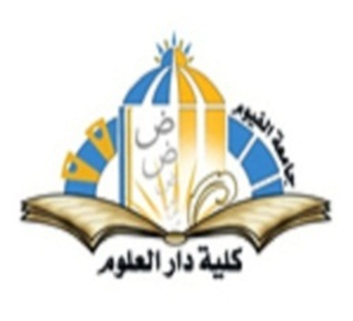 قسم التاريخ الإسلامي والحضارة الإسلاميةكلية دار العلوم – جامعة الفيوم حتى عام 2016مثانيا: قسم التاريخ - كلية دار العلوم – جامعة الفيومالرسائل العلمية (ماجستير/ دكتوراه)ابن الساعى الخازن وجهوده في الكتابة التاريخية (593-674هـ / 1196- 1275م)، الباحث: ثروت محمد عبد العزيز، رسالة ماجستير، قسم التاريخ، كلية دار العلوم، جامعة الفيوم، اشراف أ.د عبد البارى محمد الطاهر، سجلت 2015مابن دقماق ومنهجه في آثاره التاريخية: (750 – 809 هـ /1349 -1408 م)، الباحث: أحمد عبد الله عبد الغفار جاب الله، رسالة ماجستير، قسم التاريخ، كلية دار العلوم، جامعة الفيوم، اشراف أ.د حسن عبد الرازق السمين، د. وائل أحمد إبراهيم، سجلت في 2015م ابن شاهين الملطي ومنهجه في كتابه نيل الأمل في ذيل الدول (844-920هـ/1440-1514م)، الباحث: موسي إبراهيم علي عبد الله، رسالة ماجستير، قسم التاريخ، كلية دار العلوم، جامعة الفيوم، سجلت 2015م أتابك العسكر في مصر عصر دولة المماليك (648هـ-1250م/923هـ-1517م)، الباحث: أحمد عبد الفتاح حسين محمد، رسالة ماجستير، قسم التاريخ، كلية دار العلوم، جامعة الفيوم، اشراف أ.د صبري عبد اللطيف سليم، د. وائل أحمد إبراهيم، منحت 2015م الأثر الاجتماعي والاقتصادي والعسكري للمياه في الدولة الإسلامية (1هـ-132هـ)، الباحث: ايمن محمد عبد الغفار، رسالة ماجستير، قسم التاريخ، كلية دار العلوم، جامعة الفيوم، اشراف أ.د عبد الباري محمد الطاهر، أ.د عطية طه عبد العزيز، سجلت في 2014م الأثر السياسي والحضاري لوسائل الأتصال في العصر العباسي الأول (132-232هـ)، الباحثة: فاطمة أحمد محمد مرزوق، رسالة ماجستير، قسم التاريخ، كلية دار العلوم، جامعة الفيوم، اشراف أ.د عبد الباري محمد الطاهر، أ.د عادل فهمي البيومي، سجلت في 2014م أثر العلماء في الحياة السياسية والثقافية في العصر العباسي الأول (132-232هـ)، الباحثة: إلهام زيادة علي حسن، رسالة ماجستير، قسم التاريخ، كلية دار العلوم، جامعة الفيوم، اشراف أ.د عبد الباري محمد الطاهر، أ.د يمني رضوان، سجلت في 2014م أثر المشارقة في الحياة العلمية والاجتماعية في بلاد الحجاز خلال العصر المملوكي (648 - 923هـ/1250 -1517م)، الباحثة: سارة حسنى سعيد، رسالة ماجستير، قسم التاريخ، كلية دار العلوم، جامعة الفيوم، اشراف أ.د حسن عبد الرازق السمين، أ.د إبراهيم فرغل محمد، سجلت في 2015م الأحوال السياسية في أرمينيا وأذربيجان في القرنين الرابع والخامس الهجري والعاشر والحادي عشر الميلاديين، الباحث: صالح محمود أبو بكر، رسالة ماجستير، قسم التاريخ، كلية دار العلوم، جامعة الفيوم، اشراف أ.د صبري عبد اللطيف سليم، أ.د صابر محمد دياب، منحت في 2004م الأربطة في الأندلس نشأتها وتطورها حتي نهاية القرن السادس الهجري الثاني عشر الميلادي، الباحث: عبد الباسط عبد الله عبد الحفيظ، رسالة ماجستير، قسم التاريخ، كلية دار العلوم، جامعة الفيوم، اشراف أ.د إبراهيم فرغل محمد، سجلت في 2014م إقليم أذربيجان تحت الحكم المغولي (622-736هـ/1225-1335م) الباحث: إبراهيم عبد المقصود عبد الونيس، رسالة ماجستير، قسم التاريخ، كلية دار العلوم، جامعة الفيوم، اشراف أ.د صبري عبد اللطيف سليم، أ.د أحمد مصطفي الصغير، منحت في 2011م إمارة كرمان تحت حكم المغول (619-720هـ)، الباحثة: الشيماء عبد اللطيف جاد، رسالة ماجستير، قسم التاريخ، كلية دار العلوم، جامعة الفيوم، إشراف أ.د صبري عبد اللطيف سليم، منحت في 2005م الأوضاع الداخلية والخارجية للدولة الفاطمية زمن وزارة اليازوري (442-450هـ/1050-1058م)، الباحث: محمود عبد المنعم أمين حميدة، رسالة ماجستير، قسم التاريخ، كلية دار العلوم، جامعة الفيوم، اشراف أ.د صبحي عبد المنعم محمد، أ.د عبد الغني عبد الفتاح أبو زهرة، منحت في 2015م بعلبك في التاريخ الإسلامي منذ الفتح الإسلامي حتي نهاية العصر الأيوبي، دراسة تاريخية وحضارية (14-648هـ/635-1250م)، الباحثة: دعاء حمدي عبد الحكيم علي، رسالة ماجستير، قسم التاريخ، كلية دار العلوم، جامعة الفيوم، اشراف أ.د صلاح الدين محمد نوار، منحت في 2015م بلاد ما وراء النهر في العصر المغولي (624-766هـ/1227-1364م) دراسة تاريخية وحضارية، الباحث: إبراهيم عبد المقصود عبد الونيس، رسالة دكتوراه، قسم التاريخ، كلية دار العلوم، جامعة الفيوم، اشراف أ.د صبري عبد اللطيف سليم، أ.د صبحي عبد المنعم محمد، منحت سنة 2015م. التاريخ السياسي لتركمان القره قوينلو (الشياه السوداء) في اذربيجان والعراق (782-873هـ/1380-1468م)، الباحثة: إسراء كمال فهمي علي، رسالة ماجستير، قسم التاريخ، كلية دار العلوم، جامعة الفيوم، سجلت في 2015م التاريخ السياسي والحضاري لإقليم خوارزم في عصر المغول (616-771هـ/1219-1369م)، الباحثة: سمر حسين محمود علي، رسالة ماجستير، قسم التاريخ، كلية دار العلوم، جامعة الفيوم، اشراف أ.د صبري عبد اللطيف سليم، أ.د صبحي عبد المنعم محمد، سجلت في 19/12/2011م التاريخ السياسي والحضاري لإيران في العصر التيموري في الفترة من (771-912هـ)، الباحثة: الشيماء عبد اللطيف جاد الله محمد، رسالة دكتوراه، قسم التاريخ، كلية دار العلوم، جامعة الفيوم، اشراف أ.د صبري عبد اللطيف سليم، أ.د أحمد مصطفي الصغير، منحت في 16/11/2011م التاريخ السياسي والحضاري لجزيرة جربة منذ الفتح الإسلامي حتي سقوط الدولة الحفصية، الباحث: محمد محمود منشاوي محمد، رسالة ماجستير، قسم التاريخ، كلية دار العلوم، جامعة الفيوم، اشراف أ.د ماجد محمد إبراهيم زعلوك، أ.د إبراهيم فرغل محمد، منحت 2017م.التاريخ السياسي والحضاري لمدينة بخاري في العصر السلجوقي (389-55هـ)، الباحثة: رحاب جابر عبد الشفيع علي، رسالة ماجستير، قسم التاريخ، كلية دار العلوم، جامعة الفيوم، اشراف أ.د صبري عبد اللطيف سليم، منحت في 2016م. التاريخ السياسي والحضاري لمدينة تونس منذ نشأتها وحتي سقوط دولة الأغالبة، الباحث: إبراهيم فرغل محمد، رسالة دكتوراه، قسم التاريخ، كلية دار العلوم، جامعة الفيوم، اشراف أ.د فهمي عبد الجليل، أ.د أحمد مصطفي الصغير، منحت سنة 2003م التاريخ السياسي والحضاري لمدينة سمرقند في عهد تيمورلنك (771هـ-1370م/807هـ-1405م)، الباحثة: أسماء عبد الله سيد أحمد، رسالة ماجستير، قسم التاريخ، كلية دار العلوم، جامعة الفيوم، اشراف أ.د صبري عبد اللطيف سليم، منحت 2016م التاريخ السياسي والحضاري لمدينة هراة من الغزو المغولي حتي نهاية حكم آل كرت (617-783هـ/1220-1381م)، الباحث/وائل أحمد إبراهيم، رسالة دكتوراه، قسم التاريخ، كلية دار العلوم، جامعة الفيوم، اشراف أ.د/صبري عبد اللطيف سليم، أ.د/صلاح الدين محمد نوار، منحت في 7/12/2011م تاريخ علم الكحالة في مصر والشام من القرن الرابع الهجري إلى القرن التاسع الهجري (القرن العاشر الميلادي إلى القرن الخامس عشر الميلادي)، الباحث: صالح عبدالحي حسن حسين، رسالة ماجستير، قسم التاريخ، كلية دار العلوم، جامعة الفيوم، اشراف أ.د حسن عبد الرازق السمين، د. عطية طه عبد العزيز، سجلت في 2015م تاريخ مدينة دمشق بين المماليك والعثمانيين دراسة تاريخية تحليلية مقارنة (872-974هـ/1467-1566م)، الباحث: عاطف عبد التواب محمد محمد، رسالة ماجستير، قسم التاريخ، كلية دار العلوم، جامعة الفيوم، اشراف أ.د صبري عبد اللطيف سليم، سجلت في 29/07/2012م تدوين التاريخ الإسلامي في القرن الثاني الهجري في المدينة والشام والعراق، الباحث: أحمد عبد الحميد عبد الحق، رسالة ماجستير، قسم التاريخ، كلية دار العلوم، جامعة الفيوم، منحت في 2000م تقي الدين الفاسي ومنهجه التاريخي في كتابه العقد الثمين في تاريخ البلد الأمين (775هـ-1373م/832هـ/1429م)، الباحث: حسين سعد صالح عطوة، رسالة ماجستير، قسم التاريخ، كلية دار العلوم، جامعة الفيوم، اشراف، أ.د صبحي عبد المنعم محمد، منحت 2017م. التكوين السياسي والحضاري للأناضول في ظل الوجود العثماني منذ قيام الدولة حتي السقوط الأول (682-805هـ/1230-1402م)، الباحثة: دعاء أحمد أحمد إبراهيم، رسالة ماجستير، قسم التاريخ، كلية دار العلوم، جامعة الفيوم، اشراف أ.د صبري عبد اللطيف سليم، منحت 2017م. الحسن بن زولاق مؤرخاً، دراسة تاريخية تحليلة (306-387هـ/919-997م)، الباحث: سامح حامد رسلان، رسالة ماجستير، قسم التاريخ، كلية دار العلوم، جامعة الفيوم، اشراف أ.د صبري عبد اللطيف سليم، سجلت في 2014م حضارة الدولة الغورية في المشرق الإسلامي (543-612هـ/1148-1215م)، الباحث: وائل أحمد إبراهيم، رسالة ماجستير، قسم التاريخ، كلية دار العلوم، جامعة الفيوم، إشراف أ.د صبري عبد اللطيف سليم، أ.د صلاح الدين محمد نوار، منحت في 2007م الحنابلة ودورهم السياسي والحضاري في مصر والشام زمن سلاطين المماليك (648-923هـ/1250- 1517م)، الباحث: سمية علي عليوة عبد الوهاب، رسالة ماجستير، قسم التاريخ، كلية دار العلوم، جامعة الفيوم، أشراف أ.د عبد الباري محمد الطاهر، د. وائل أحمد إبراهيم، سجلت في 2015م. الحياة الثقافية في مصر في العصر العباسي الأول، الباحث: عبد الستار عبد الوهاب أيوب عثمان، رسالة ماجستير، قسم التاريخ، كلية دار العلوم، جامعة الفيوم، اشراف أ.د أحمد مصطفي الصغير، أ.د فهمي عبد الجليل محمود، منحت في 2001م الحياة السياسية والحضارية لإمارة الآق قوينلو (الشاة البيضاء) (780-914هـ/1378-1508م)، الباحث: وليد كمال شعبان إسماعيل، رسالة ماجستير، قسم التاريخ، كلية دار العلوم، جامعة الفيوم، اشراف أ.د صبحي عبد المنعم أبو زيد، أ.د صبري عبد اللطيف سليم، أ.د أحمد عبد العزيز بقوش، منحت في 2012م الحياة السياسية ومظاهر الحضارة في برقة وطرابلس منذ منتصف القرن السادس الهجري حتي منتصف القرن الثامن الهجري، الباحث: وليد علي محمد السيد الطنطاوي، رسالة دكتوراه، قسم التاريخ، كلية دار العلوم، جامعة الفيوم، اشراف أ.دعبد الباري محمد الطاهر، أ.د صابر محمد دياب، منحت في 2008م الحياة العلمية في عهد الدولة الجلائرية (738- 835هـ /1338- 1431م)، الباحثة: هالة ابو نعامة عزيز فاخرى، رسالة ماجستير، قسم التاريخ، كلية دار العلوم، جامعة الفيوم، اشراف أ.د صبري عبد اللطيف سليم، أ.د حسن عبد الرازق السمين، سجلت 2015م دراسة في النظم العسكرية الإسلامية (القزلباش- الانكشارية-المماليك الجراكسة) من مطلع القرن (10 الهجري -16 الميلادي ) حتي القرن (13 الهجري -19 الميلادي) دراسة تاريخية مقارنة، الباحثة: نادية ربيع أحمد مبروك، رسالة ماجستير، قسم التاريخ، كلية دار العلوم، جامعة الفيوم، اشراف أ.د صبري عبد اللطيف سليم، أ.د/صلاح الدين محمد نوار، سجلت في 4/03/2012م الدور الاجتماعي للمرأة في العراق والشام في العصر الأموي والعصر العباسي الأول ؛ دراسة تاريخية وحضارية مقارنة، الباحثة: أسماء محمد أحمد زيادة، رسالة دكتوراه، قسم التاريخ، كلية دار العلوم، جامعة الفيوم، اشراف المرحوم أ.د فهمي عبد الجليل محمود، أ.د صبري عبد اللطيف سليم، أ.د صلاح الدين محمد نوار، سجلت في 10/11/2004مالدور السياسى والحضارى لمدينة واسط من القرن السابع إلى القرن التاسع الهجرى (601 – 899 هـ \1204 – 1494 م )، الباحث: أشرف حلمي عبد الله، رسالة ماجستير، قسم التاريخ، كلية دار العلوم، جامعة الفيوم، اشراف أ.د حسن عبد الرازق السمين، د/ وائل أحمد إبراهيم، سجلت في 2015م الدور السياسي والحضاري للفقهاء والعامة في عهد دولة المرابطين ببلاد المغرب في الفترة من (488-541هـ/1056-1147م)، الباحثة: فتنة محمد محمود محمود، رسالة ماجستير، قسم التاريخ، كلية دار العلوم، جامعة الفيوم، اشراف أ.د صبحي عبد المنعم، أ.د صبري عبد اللطيف سليم، سجلت في 22/04/2010مدور المغاربة والأندلسيين في الجهاد ضد الصليبيين في بلاد الشام في الفترة من (490-691هـ/1097-1291م)، الباحث: عبد الرحمن عوض، رسالة دكتوراه، قسم التاريخ، كلية دار العلوم، جامعة الفيوم، اشراف أ.د صلاح الدين محمد نوار، أ.د صبري عبد اللطيف سليم، منحت في 2009م دور المغاربة والاندلسيين في بلاد الحجاز (من مطلع القرن السابع الهجريإلي منتصف القرن التاسع الهجري/مطلع القرن الثالث عشر الميلادي إلي منتصف القرن الخامس عشر الميلادي)، الباحث: محمد سيد محمد عرابي، رسالة دكتوراه، قسم التاريخ، كلية دار العلوم، جامعة الفيوم، اشراف أ.د صلاح الدين محمد نوار، أ.د صبحي عبد المنعم محمد، سجلت في 26/09/2011مدور جزيرة صقلية في تجارة البحر المتوسط (296-484هـ/909-1094م)، الباحث: أحمد حسن السيد خلف الله، رسالة ماجستير، قسم التاريخ، كلية دار العلوم، جامعة الفيوم، اشراف أ.د صبحي عبد المنعم محمد، أ.د إبراهيم فرغل محمد، منحت في 2013مدولة القراخطاي في تركستان وعلاقاتها بالدول المجاورة (518-615هـ/1124-1217م) دراسة تاريخية وحضارية، الباحثة: بسمة مكاوي سعد إسماعيل، رسالة ماجستير، قسم التاريخ، كلية دار العلوم، جامعة الفيوم، اشراف أ.د صلاح الدين محمد نوار، أ.د أحمد عبد العزيز بقوش، سجلت في 2013م الردة أسبابها ونتائجها ؛ دراسة مقارنة بين المصادر الأولي للتاريخ الإسلامي، الباحث: عبد الرحمن عوض عبد المغيث، رسالة ماجستير، قسم التاريخ، كلية دار العلوم، جامعة الفيوم، اشراف أ.د صبري عبد اللطيف سليم، أ.د أحمد مصطفي الصغير، منحت في 2003م سقوط دولة المغول الايلخانية فى إيران والعراق (736-756ه/ 1335-1355م)، الباحثة: منى عبد الحليم عباس، رسالة ماجستير، قسم التاريخ، كلية دار العلوم، جامعة الفيوم، اشراف أ.د صبحى عبد المنعم محمد، أ.م.د سيد محمود عبد العال، سجلت في 2015م. السياسة الخارجية لمملكة غرناطة تحت حكم بني الأحمر (755-897هـ/1354-1492م)، الباحث: مصطفي سيد علي إبراهيم، رسالة ماجستير، قسم التاريخ، كلية دار العلوم، جامعة الفيوم، اشراف أ.د صلاح الدين محمد نوار، منحت في 1433هـ/2012م الصراع المذهبي في بلاد الحجاز واليمن في القرن السادس الهجري: دراسة مقارنة، الباحث: عيد حماده كمال عبدالحميد، رسالة ماجستير، قسم التاريخ، كلية دار العلوم، جامعة الفيوم، اشراف أ.د حسن عبد الرازق السمين، أ.د إبراهيم فرغل محمد، سجلت في 2015م  الصلات الفكرية بين مصر والعراق زمن البويهيين (334-447هـ / 945– 1055م)، الباحثة: شيماء طه جمعة كامل، رسالة ماجستير، قسم التاريخ، كلية دار العلوم، جامعة الفيوم، اشراف أ.د عبد البارىمحمد الطاهر، أ.د حسن أحمد السمين، سجلت 2015م. العلاقات الخارجية للدولة العباسية في عهد الخليفتين القادر بالله والقائم بأمر الله (381-467هـ/991-1075م)، الباحثه: آمال شعبان فتحي حسين، رسالة ماجستير، قسم التاريخ، كلية دار العلوم، جامعة الفيوم، اشراف أ.د صبحي عبد المنعم محمد، سجلت في 10/10/2012م العلاقات السياسية بين الخلافة العباسية والقوي السياسية المعاصرة في خلافة الناصر لدين الله (575-622هـ/1180-1225م)، الباحث: محمد سيد محمد عرابي، رسالة ماجستير، قسم التاريخ، كلية دار العلوم، جامعة الفيوم، اشراف أ.د عبد الباري محمد الطاهر، أ.د أحمد مصطفي الصغير، منحت في 1431هـ/2010م العلاقات السياسية والحضارية بين دولة المماليك والإمبراطورية البيزنطية (648-857هـ /1250-1453م)، الباحث: أحمد عبد الفتاح حسين محمد، رسالة دكتوراه، قسم التاريخ، كلية دار العلوم، جامعة الفيوم، اشراف أ.د صبري عبد اللطيف سليم، أ.د صلاح الدين محمد نوار، سجلت في 2016م العلاقات بين المسلمين والصليبيين في ضوء كتاب الاعتبار لاسامة بن منقذ، دراسة تحليلية ونقدية (488-584هـ)، الباحثة: أسماء سعيد إبراهيم علي، رسالة ماجستير، قسم التاريخ، كلية دار العلوم، جامعة الفيوم، اشراف أ.د صلاح الدين محمد نوار، أ.د صبري عبد اللطيف سليم، سجلت في 19/12/2012م العلاقات بين بلاد الحجاز وبلاد المغرب في العصر العباسي الثاني (232-320هـ) الباحث: مختار حميدة إبراهيم محمد، رسالة ماجستير، قسم التاريخ، كلية دار العلوم، جامعة الفيوم، اشراف أ.د أحمد مصطفي الصغير، أ.د صابر محمد دياب، منحت في 2004م الفقهاء والعامة في الاندلس في عصر الإمارة والخلافة، الباحث: حمادة محمد حسين شرقاوي، رسالة دكتوراه، قسم التاريخ، كلية دار العلوم، جامعة الفيوم، اشراف أ.د صبحي عبد المنعم أبو زيد، أ.د إبراهيم فرغل محمد، منحت في 2011م الفقهاء والعامة في بلاد الحجاز زمن الأشراف العلويين (358-923هـ/969-1517م)، الباحثة: نهي جلال محمد حسن، رسالة ماجستير، قسم التاريخ، كلية دار العلوم، جامعة الفيوم، اشراف أ.د صبحي عبد المنعم محمد، أ.د إبراهيم فرغل محمد، سجلت في 26/01/2012م القبائل العربية في العراق وعلاقاتها بالمغول الإيلخانيين (656-744هـ/1258-1344م)، الباحث: حمادة سعد عويس علي، رسالة ماجستير، قسم التاريخ، كلية دار العلوم، جامعة الفيوم، اشراف أ.د صبحي عبد المنعم محمد، منحت في 2015م القبائل العربية في بلاد الشام زمن الفاطميين والأيوبيين (358-648هـ/969-1250م)، الباحثة: مروة محمد إبراهيم عبد القوي، رسالة ماجستير، قسم التاريخ، كلية دار العلوم، جامعة الفيوم، اشراف أ.د صبحي عبد المنعم محمد، سجلت في 29/07/2012مقلاع مستحدثة في بلاد الشام من بعد الفتح الإسلامي إلي نهاية عصر دولة المماليك الأولي من القرن الأول الهجري / السابع الميلادي إلي القرن السابع الهجري /الثالث عشر الميلادي ؛ دراسة تاريخية وحضارية، الباحثة: سارة عز الدين أحمد عبد الواحد، رسالة ماجستير، قسم التاريخ، كلية دار العلوم، جامعة الفيوم، اشراف أ.د صلاح الدين محمد نوار، سجلت في 29/07/2012م قلعة دوسر (جعبر) في التاريخ الإسلامى منذ الفتح الإسلامى إلى نهاية دولة المماليك الأولى (18-784هـ / 639-1382م)، الباحثة: شيرين محمد عبد العزيز، رسالة ماجستير، قسم التاريخ، كلية دار العلوم، جامعة الفيوم، اشراف أ.د صلاح الدين محمد نوار، سجلت في 2015م الكوارث الطبيعية في بلاد الحجاز زمن الأشراف العلويين (358-923 هــ /969-1517م ) (أنواعها، آثارها، أساليب مواجهتها )، الباحث: حمادة سعد عويس، رسالة دكتوراه، قسم التاريخ، كلية دار العلوم، جامعة الفيوم، اشراف أ.د صبحى عبد المنعم محمد، أ.د حسن عبد الرازق السمين، سجلت 2016م مجتمع إفريقية في عصر بني زيري، الباحث: معوض محمد معوض فرجاني، رسالة ماجستير، قسم التاريخ، كلية دار العلوم، جامعة الفيوم، اشراف أ.د عبد الباري محمد الطاهر، أ.د عبد الحميد حسين حمودة، سجلت في 2014م مدارس الأمراء والأعيان في مصر والشام خلال العصر الأيوبي دراسة تاريخية حضارية، الباحث: ياسر قرني جابر جودة، رسالة ماجستير، قسم التاريخ، كلية دار العلوم، جامعة الفيوم، اشراف أ.د إبراهيم فرغل محمد، سجلت في 2016م مدينة البصرة في كتب الرحالة في القرنين السابع والثامن الهجريين القرنين الثالث عشر والرابع عشر الميلاديين” (601 - 799هــ / 1204 – 1396م ): دراسة تاريخية حضارية مقارنة، الباحث: إسماعيل محمد إسماعيل، رسالة ماجستير، قسم التاريخ، كلية دار العلوم، جامعة الفيوم، اشراف أ.د صلاح الدين محمد نوار، سجلت في 2015م مدينة الرحبة في العصر الإسلامي من خلافة المأمون حتي نهاية العصر المملوكي منذ مطلع القرن الثالث الهجري/ التاسع الميلادي حتي العاشر الهجري/ السادس عشر الميلادي دراسة تاريخية وحضارية، الباحثة: أمينة حسن عبد الرحمن، رسالة ماجستير، قسم التاريخ، كلية دار العلوم، جامعة الفيوم، اشراف أ.د صبحي عبد المنعم محمد، أ.د إبراهيم فرغل محمد، سجلت في 19/03/2012م مدينة الرقة في العصر الإسلامي من الفتح الإسلامي حتي العصر المملوكي، دراسة تاريخية وحضارية (18-923هـ)، الباحثة: هبة عبد المطلب أحمد، رسالة ماجستير، قسم التاريخ، كلية دار العلوم، جامعة الفيوم، اشراف أ.د صلاح الدين محمد نوار، أ.د صبحي عبد المنعم محمد، سجلت في 19/12/2011م مدينة أنطاكية في كتب الرحالة العرب والأوربيين في القرنين السادس والسابع الهجريين الثاني عشر والثالث عشر الميلاديين ” 501 – 699 هـ / 1107 – 1299 م ”، الباحثة: رهـــــام حمدى جمعه محمد، رسالة ماجستير، قسم التاريخ، كلية دار العلوم، جامعة الفيوم، اشراف أ.د صلاح الدين نوار 2015م مدينة ترمذ من الفتح الإسلامي حتي سقوط الدولة السامانية (70-389هـ/690-999م)، الباحث: شعبان مهدي محمود حسن، رسالة دكتوراه، قسم التاريخ، كلية دار العلوم، جامعة الفيوم، اشراف المرحوم أ.د أحمد مصطفي الصغير، أ.د صبري عبد اللطيف سليم، أ.د صلاح الدين محمد نوار، سجلت في 13/05/2009م مدينة تفليس، دراسة تاريخية وحضارية منذ الفتح الإسلامي حتي نهاية دولة المماليك الأولي (25-784هـ/645-1382م)، الباحثة: أرزاق رجب عشري عبد اللطيف، رسالة ماجستير، قسم التاريخ، كلية دار العلوم، جامعة الفيوم، اشراف أ.د صلاح الدين محمد نوار، منحت 2016م مدينة سراي عاصمة مغول القبجاق من (638هـ/1240م إلي 798هـ/1395م) دراسة تاريخية وحضارية، الباحث: محمد أبو القاسم صالح محمد، رسالة ماجستير، قسم التاريخ، كلية دار العلوم، جامعة الفيوم، اشراف أ.د صبري عبد اللطيف سليم، سجلت في 29/07/2012م مدينة طوس في عصر المغول (617-756هـ/1220-1355م) دراسة تاريخية حضارية، الباحثة: يسرية أحمد سيد أحمد، رسالة ماجستير، قسم التاريخ، كلية دار العلوم، جامعة الفيوم، اشراف أ.د صبري عبد اللطيف سليم، سجلت في 29/07/2012م مدينة مرعش ودورها في الصراع الإسلامي البيزنطي الصليبي منذ الفتح الإسلامي إلي نهاية دولة المماليك الأولي (16-784هـ/637-1382م)، الباحثة: ولاء حمدي أمين أحمد محمد، رسالة ماجستير، قسم التاريخ، كلية دار العلوم، جامعة الفيوم، اشراف أ.د صلاح الدين محمد نوار، منحت في 2016م ملطية ودورها في الصراع الإسلامي البيزنظي الصليبي منذ الفتح الإسلامي إلي نهاية دولة المماليك الأولي (13-784هـ/634-1382م)، الباحث: أحمد يسين يسين مبروك، رسالة ماجستير، قسم التاريخ، كلية دار العلوم، جامعة الفيوم، اشراف أ.د صلاح الدين محمد نوار، أ.د صبري عبد اللطيف سليم، منحت في 2015م مملكة الكرج وعلاقاتها بالقوي الإسلامية والمسيحية والمغولية من الملك داوود الثالث حتي نهاية عهد الملك بغراط الخامس من القرن ال 6 الهجري /ال 12 الميلادي حتي نهاية القرن ال 8الهجري/ال 14الميلادي، الباحثة: أية عبد المنعم عوض الله عوض الله، رسالة ماجستير، قسم التاريخ، كلية دار العلوم، جامعة الفيوم، اشراف أ.د صلاح الدين محمد نوار، سجلت في 10/10/2012م المؤرخ عبد الواحد المراكشي، مؤلفاته ومنهجه في كتابة التاريخ (581-647هـ/1185-1249م)، الباحث: أشرف محمد معوض مبروك، رسالة ماجستير، قسم التاريخ، كلية دار العلوم، جامعة الفيوم، اشراف أ.د إبراهيم فرغل محمد، سجلت في 2015م هجرات المغاربة إلي بلاد الحجاز وتأثيرهم السياسي والحضاري علي المجتمع الحجازي في الفترة من مطلع القرن الثالث الهجري إلي نهاية القرن الخامس الهجري التاسع الميلادي إلي الثاني عشر الميلادي، الباحثة: إيناس رمضان عبد التواب مسلم، رسالة ماجستير، قسم التاريخ، كلية دار العلوم، جامعة الفيوم، اشراف أ.د صبحي عبد المنعم محمد، سجلت في 29/07/2012م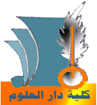 قسم التاريخ الإسلامي والحضارة الإسلاميةكلية دار العلوم – جامعة المنيا حتى عام 2016مثالثا: قسم التاريخ - كلية دار العلوم – جامعة المنيا الرسائل العلمية (ماجستير/ دكتوراه)ابن الجوزي مؤرخا (510 – 597هـ / 1116- 1201م)، الباحث: أحمد محمود محمد، رسالة ماجستير، قسم التاريخ، كلية دار العلوم، جامعة المنيا، اشراف أ.د نصاري فهمي غزالى، منحت سنة 2003م. ابن حجر العسقلانى من أبرز مؤرخى الدولة المملوكية فى مصر ودوره العلمى فى القرن التاسع الهجرى / القرن الخامس عشر الميلادى، الباحث: هشام محمد فتحي همام، رسالة دكتوراه، قسم التاريخ، كلية دار العلوم، جامعة المنيا، اشراف أ.د نعمة على مرسي، منحت سنة 2010م. اتجاهات التدوين الحضارى فى مصر فى القرنين الأول والثانى من الهجرة، الباحثة: جليلة محمد حنفي القرشي، رسالة ماجستير، قسم التاريخ، كلية دار العلوم، جامعة المنيا، اشراف أ.د نعمة على مرسي، أ.د أحمد التوني عبد اللطيف، منحت سنة 2010م.الاحتفالات فى مصر فى العصر الفاطمى (358-567ه/ 969-1171م)، الباحث: مروة محمود رزق، رسالة ماجستير، قسم التاريخ، كلية دار العلوم، جامعة المنيا، اشراف أ.د نصاري فهمي غزالي، منحت سنة 2005م. الأزارقة في العصر الأموى بالبصرة (65-78هـ)، الباحث: محمد سليمان على أحمد، رسالة ماجستير، قسم التاريخ، كلية دار العلوم، جامعة المنيا، اشراف أ.د نعمة على مرسي،أ.د محمد على الجندي، منحت سنة 2003م. الأسمطة ودورها الدينى والاجتماعى والسياسى فى مصر فى عهد الدولة الفاطمية، الباحثة: نرمين محمود رزق محمود، رسالة ماجستير، قسم التاريخ، كلية دار العلوم، جامعة المنيا، اشراف أ.د نصاري فهمي غزالي، منحت سنة 2004م. أسواق اليمن منذ بداية القرن الثالث الهجرى حتى القرن التاسع الهجرى/ التاسع - الخامس عشر الميلادى (205-858هـ / 821-1454م)، الباحث: الحسين عادل أبو زيد محمد، رسالة ماجستير، قسم التاريخ، كلية دار العلوم، جامعة المنيا، اشراف أ.د نصاري فهمي غزالي، د.الشيماء سيد كامل، منحت سنة 2012م. الأشمونين والبهنسا فى عصر سلاطين المماليك (648-923هـ /1250-1517م)، الباحث: الشيماء سيد كامل، رسالة ماجستير، قسم التاريخ، كلية دار العلوم، جامعة المنيا، اشراف أ.د محمود رزق محمود، منحت سنة 2006م. الاعتقالات السياسية في مصر والشام في عصر سلاطين المماليك (648- 923هـ/1250-1517م)، الباحث: عبد التواب محمد سيد عيسي، رسالة دكتوراه، قسم التاريخ، كلية دار العلوم، جامعة المنيا، اشراف أ.د نعمة على مرسي، منحت سنة 2015م. الاغتيالات وآثارها السياسية على الدولة الاسلامية خلال القرنين الأول والثانى الهجرىين (1-200 هـ/622-815م)، الباحث: عبد التواب محمد سيد عيسي، رسالة ماجستير، قسم التاريخ، كلية دار العلوم، جامعة المنيا، اشراف أ.د نعمة على مرسي، منحت ستة 2008م. الاغتيالات والمؤامرات السياسية فى العصر المملوكى، الباحث: هشام محمد فتحى همام، رسالة ماجستير، قسم التاريخ، كلية دار العلوم، جامعة المنيا، اشراف أ.د نعمة على مرسي، منحت سنة 2008م.إقليم الهند الإسلامي منذ الفتح الغزنوى حتى نهاية دولة مماليك الهند (366-686هـ / 976-1286م)، الباحث: أحمد إبراهيم على مرزوق، رسالة ماجستير، قسم التاريخ، كلية دار العلوم، جامعة المنيا، اشراف أ.د عصام الدين عبد الرءوف الفقي، أ.د نعمة على مرسي، منحت سنة 2000م. إقليم سرقسطة فى عصر دولة الطوائف الأولى (238-316هـ /852-928م)، الباحث: علاء أحمد على حسن، رسالة ماجستير، قسم التاريخ، كلية دار العلوم، جامعة المنيا، اشراف أ.د عصاد الدين عبد الرءوف الفقي، أ.د محمد محمود أحمد النشار، أ.د نصارى فهمي غزالي، منحت سنة 2000م. إمارة الكرك فى العصر المملوكى في الفترة ما بين (661-923هـ / 1263- 1517م)، الباحث: أشرف سمير توفيق، رسالة ماجستير، قسم التاريخ، كلية دار العلوم، جامعة المنيا، اشراف أ.د محمود رزق سليم، أ.د نصارى فهمي 1998م. البريديون دراسة تاريخية ( 295-349هـ/ 908-960م)، الباحث: محمد على محمد إسماعيل، رسالة دكتوراه، قسم التاريخ، كلية دار العلوم، جامعة المنيا، اشراف أ.د أحمد توني عبد اللطيف، منحت سنة 2014م.بلاد اليمن فى عهد الملك الأشرف الثانى إسماعيل بن العباس الرسولي (778-803هـ/1376-1400م)، الباحث: الحسن محمد ربيع خليل، رسالة ماجستير، قسم التاريخ، كلية دار العلوم، جامعة المنيا، اشراف أ.د عصام الدين عبد الرءوف الفقي، أ.د نعمة على مرسي، منحت سنة 1998م. بنو أرتق دراسة تاريخية (495-812هـ / 110-1409م)، الباحثة: أسماء إبراهيم محمد أحمد، رسالة ماجستير، قسم التاريخ، كلية دار العلوم، جامعة المنيا، اشراف أ.د أحمد التوني عبد اللطيف، د.الشيماء سيد كامل، منحت سنة 2011م. بنو سهل ودورهم في الحياة السياسية والحضارية في الخلافة العباسية، الباحثة: فريدة محمد أحمد جلال، رسالة ماجستير، قسم التاريخ، كلية دار العلوم، جامعة المنيا، اشراف أ.د نصاري فهمى غزالى، أ.د سميحة محمد زين العابدين، منحت سنة 2007م. تاريخ الفرق والمذاهب الإسلامية في مصر من القرن الثانى حتى القرن السابع، الباحث: محمد السيد محمد سيد عبد الوهاب، رسالة دكتوراه، قسم التاريخ، كلية دار العلوم، جامعة المنيا، اشراف أ.د أحمد توني عبد اللطيف، منحت سنة 2016م. تاريخ بخاري منذ الفتح الإسلامي حتى القرن الثالث الهجري (54- 260هـ / 673-874م)، الباحث: هناء فتحى محمد مصطفى، رسالة ماجستير، قسم التاريخ، كلية دار العلوم، جامعة المنيا، اشراف أ.د عصام محمد عبد الرءوف، أ.د نعمة على مرسي 1999م. التطور السياسي والحضاري في بلاد اليمن فى عهد الدولة الإسماعيلية (439-532هـ /1047-1138م)، الباحث: شعبان مهدي محمد، رسالة ماجستير، قسم التاريخ، كلية دار العلوم، جامعة المنيا، اشراف أ.د أحمد تونى عبد اللطيف، منحت سنة 2007م.التنظيمات الحربية في كل من الدولة الأيوبية والدولة المملوكية، الباحثة: جهاد محيي الدين محمد مسعود، رسالة دكتوراه، قسم التاريخ، كلية دار العلوم، جامعة المنيا، اشراف أ.د نعمة على مرسي، منحت سنة 2008م. التنظيمات العسكرية بالشرق فى عهد الدول المستقلة ( الطاهرية – الصفارية – السامانية)، الباحث: عصام سيد خلف، رسالة ماجستير، قسم التاريخ، كلية دار العلوم، جامعة المنيا، اشراف أ.د محمد أحمد محمد، أ.د نعمة على مرسي، د.صلاح مهران، منحت سنة 2000م. تهامة اليمن فى العصر الأيوبى (569-626هـ / 1174-1229م)، الباحث: حمد عبد الحميد محمد على، رسالة ماجستير، قسم التاريخ، كلية دار العلوم، جامعة المنيا، اشراف أ.د نصارى فهمي غزالي، د. محمد سيد كامل، منحت سنة 2012م.الجيش المصري في العصر الطولوني (254-292هـ / 868-905م)، الباحث: محمود عبد العظيم محمد، رسالة ماجستير، قسم التاريخ، كلية دار العلوم، جامعة المنيا، اشراف أ.د محمد محمود ادريس، أ.د نصاري فهمي غزالي، منحت سنة 2000م. الحرب والمجتمع في بلاد النوبة خلال الحكم المملوكي لمصر في الفترة (من 648 إلى 923هـ /1250 إلى 1517م)، الباحث: محمد خليفة ركابى حمد الله، رسالة دكتوراه، قسم التاريخ، كلية دار العلوم، جامعة المنيا، اشراف أ.د محمد سيد كامل، منحت سنة 2016م. الحرف والصناعات في اليمن منذ دخول الإسلام وحتى قيام الدولة الأيوبية، الباحث: ثروت سمير لطفى عبد الجليل، رسالة ماجستير، قسم التاريخ، كلية دار العلوم، جامعة المنيا، اشراف أ.د محمود رزق محمود، د. محمد سيد كامل، منحت سنة 2012م.الحياة الاجتماعية في العراق من مطلع القرن السادس الهجري حتى سقوط الخلافة العباسية (500/ 1106 - 656هـ / 1258م)، الباحث: أحمد محمود أحمد عبد الله، رسالة دكتوراه، قسم التاريخ، كلية دار العلوم، جامعة المنيا، اشراف أ.د نصاري فهمي غزالي، منحت سنة 2010م. الحياة السياسية وبعض مظاهر الحضارة لقبائل القزلباش (906-1135هـ / 1501-1722م)، الباحث: كمال كامل حميدة عبد الله، رسالة دكتوراه، قسم التاريخ، كلية دار العلوم، جامعة المنيا، اشراف أ.د أحمد تونى عبد اللطيف، منحت سنة 2015م.الحياة السياسية ومظاهر الحضارة فى الدولة الخوارزمية (628- 470ه/ 1230-1077م)، الباحث: محمد طلعت محمد الفقيه، رسالة ماجستير، قسم التاريخ، كلية دار العلوم، جامعة المنيا، اشراف أ.د نعمة على مرسي، منحت سنة 2008م.الحياة السياسية ومظاهر الحضارة فى الهند فى عهد السلطان جلال الدين محمد أكبر (963-1014هـ / 1556-1605م)، الباحث: أحمد إبراهيم علي، رسالة دكتوراه، قسم التاريخ، كلية دار العلوم، جامعة المنيا، اشراف أ.د محمود رزق محمود، أ.د عصام الدين عبد الرءوف الفقي، منحت سنة 2004م. الحياة السياسية ومظاهر الحضارة فى اليمن فى عهد الدولة الطاهرية (858-923هـ/ 1454-1526م)، الباحثة: جهاد محيي الدين محمد مسعود، رسالة ماجستير، قسم التاريخ، كلية دا ر العلوم، جامعة المنيا، اشراف أ.د نعمة على مرسي، أ.د أحمد التونى عبد اللطيف، منحت سنة 2004م. الحياة السياسية ومظاهر الحضارة فى دولة بنى حسنوية من (406-348 هـ / 959-1015م)، الباحثة: رحاب محمد عباس عبد العال، رسالة ماجستير، قسم التاريخ، كلية دار العلوم، جامعة المنيا، اشراف أ.د نعمة على مرسي، منحت سنة 2010م. الحياة السياسية ومظاهر الحضارة فى شيراز فى عهد الدولة البويهية ( 320-447ه/ 932-1056م)، الباحث: عصام سيد خلف، رسالة دكتوراه، قسم التاريخ، كلية دار العلوم، جامعة المنيا، اشراف أ.د نعمة على مرسي، منحت سنة 2007م. الحياة السياسية ومظاهر الحضارة فى مصر والشام فى عهد السلطان الناصر فرج والسلطان المؤيد شيخ المحمودى (801-824هـ/ 1398-1421م)، الباحثة: الشيماء سيد كامل، رسالة دكتوراه، قسم التاريخ، كلية دار العلوم، جامعة المنيا، اشراف أ.د محمود رزق محمود، منحت سنة 2010م.الحياة السياسية ومظاهر الحضارة في أصفهان في العصر السلجوقى (443-571هـ)، الباحث: محمد سيد كامل محمد، رسالة ماجستير، قسم التاريخ، كلية دار العلوم، جامعة المنيا، اشراف أ.د عفيفي محمود إبراهيم، أ.د نصاري فهمي غزالي، منحت سنة 2001م. الحياة السياسية ومظاهر الحضارة في دولة الوطاسيين بالمغرب (877-961هـ/1472-1556م)، الباحث: رجب محمد حسن، رسالة ماجستير، قسم التاريخ، كلية دار العلوم، جامعة المنيا، اشراف أ.د نعمة على مرسي، منحت سنة 2003م.دور العناصر الأجنبية فى سياسة خلفاء بنى أمية بالأندلس (216-422هـ / 929- 1021م)، الباحث: عطية إسماعيل إبراهيم، رسالة دكتوراه، قسم التاريخ، كلية دار العلوم، جامعة المنيا، اشراف أ.د نعمة على مرسي، منحت سنة 2004م. دور المرأة السياسي والحضاري فى حلب ودمشق فى العصر الإسلامى (132-656هـ / 749-1258م)، الباحث: رفاعى سيد أحمد، رسالة دكتوراه، قسم التاريخ، كلية دار العلوم، جامعة المنيا، اشراف أ.د نعمة على مرسي، منحت سنة 2009م. الدولة الحاتمية في صنعاء اليمن من (492-569هـ / 1096-1174م)، الباحثة: نادية إبراهيم محمد، رسالة ماجستير، قسم التاريخ، كلية دار العلوم، جامعة المنيا، اشراف أ.د محمود رزق محمود، أ.د نصارى فهمي غزالى، منحت سنة 1996م.  الدولة الزريعية في اليمن من سنة (467: 569هـ)، الباحث: مصطفى محمد هاشم،، رسالة ماجستير، قسم التاريخ، كلية دار العلوم، جامعة المنيا، اشراف أ.د محمود رزق محمود، منحت سنة 1999م. الذخيرة فى محاسن أهل الجزيرة مصدرًا أدبيًا، الباحث: محمد عبد المجيد،، رسالة ماجستير، قسم الدراسات الأدبية، كلية دار العلوم، جامعة المنيا، اشراف أ.د الطاهر أحمد مكي، منحت سنة 1994م. رسوم الخلافة الأموية بالأندلس (316-422هـ / 929-1031م)، الباحث: عطية اسماعيل ابراهيم عطية، رسالة ماجستير، قسم التاريخ، كلية دار العلوم، جامعة المنيا، اشراف أ.د محمد محمود إدريس، أ.د نعمة على مرسي، منحت سنة 2000م. السكة ودور الضرب فى مصر منذ بداية قيام الخلافة الراشدة وحتى قيام الدولة الطولونية بمصر (12/256ه-664/858ه)، الباحث: محمد عبد الرحيم محمود أحمد، رسالة ماجستير، قسم التاريخ، كلية دار العلوم، جامعة المنيا، اشراف أ.د نعمة على مرسي، منحت سنة 2010م. الصراعات المذهبية الإسلامية وآثارها السياسية فى إقليم خراسان (132-400ه/750-1010م)، الباحث: محمد على محمد إسماعيل، رسالة ماجستير، قسم التاريخ، كلية دار العلوم، جامعة المنيا، اشراف أ.د أحمد تونى عبد اللطيف، منحت سنة 2008م. طبرستان وجرجان منذ قيام الدولة الزيارية حتى نهاية عهد السلطان ملكشاه السلجوقى (316-485هـ/928-1092م)، الباحث: محمد سيد كامل محمد، رسالة دكتوراة، قسم التاريخ، كلية دار العلوم، جامعة المنيا، اشراف أ.د عفيفي محمود إبراهيم، أ.د نصاري فهمي غزالي، منحت سنة 2004م.طبقة العامة في آسيا الوسطي منذ قيام الدولة السامانية وحتى سقوط الدولة السلجوقية في عصرها الأول (261 - 552 هـ/ 874 - 1157 م)، الباحث: كمال كامل حميده عبد الله، رسالة ماجستير، قسم التاريخ، كلية دار العلوم، جامعة المنيا، اشراف أ.د أحمد توني عبد اللطيف، منحت سنة 2009م.العلاقات الثقافية بين مصر وبلاد الشام فى العصر المملوكى (648-923هـ/1250-1517م)، الباحث: عبد الستار عبد الوهاب أيوب عثمان، رسالة دكتوراة، قسم التاريخ، كلية دار العلوم، جامعة المنيا، اشراف أ.د نصاري فهمي غزالي، منحت سنة 2007م.العلاقات بين دولة المماليك البرجية والدولة العثمانية (784-923هـ/ 1382-1517م)، الباحث: عماد محمد محمد راضى، رسالة ماجستير، قسم التاريخ، كلية دار العلوم، جامعة المنيا، اشراف أ.د نادية حسنى صقر، أ.د محمود رزق محمود، منحت سنة 2002م. العلاقات بين دولة المماليك الثانية وبلاد الحجاز (1382-1517م / 784-923هـ)، الباحث: عماد محمد محمد راضي، رسالة دكتوراه، قسم التاريخ، كلية دار العلوم، جامعة المنيا، اشراف أ.د محمود رزق محمود، منحت 2011م. الفرس فى اليمن دورهم السياسي والحضاري منذ ظهور الإسلام حتى نهاية القرن الثالث الهجري، الباحث: يحيي أحمد حسين الشحرى، رسالة دكتوراه، قسم التاريخ، كلية دار العلوم، جامعة المنيا، اشراف أ.د نصاري فهمي غزالى، أ.د نعمة على مرسي، منحت سنة 2011م.الفكر السياسى عند الاباضية، الباحث: محمود مسعود سيبه نصار، رسالة ماجستير، قسم الفلسفة الإسلامية، كلية دار العلوم، جامعة المنيا، اشراف أ.د محمود محمد سلامة، منحت سنة 1996م.الفيوم فى العصر الاسلامى من الفتح العربى حتى سقوط الدولة الفاطمية (20-567هـ / 641-1171م)، الباحث: عصام عطية عقيلة، رسالة ماجستير، قسم التاريخ، كلية دار العلوم، جامعة المنيا، اشراف أ.د أ.د نعمة على مرسي، منحت سنة 2009م.قبائل البجة فى صعيد مصر في العصر الإسلامي: دراسة سياسية حضارية من بداية الفتح العربى الإسلامي لمصر حتي سقوط الدولة الفاطمية في الفترة من (21-570هـ /641-1174م)، الباحث: محمد خليفة ركابي حمد الله، رسالة ماجستير، قسم التاريخ، كلية دار العلوم، جامعة المنيا، اشراف أ.د نعمة على مرسي، منحت سنة 2012م.قرى حلب من الفتح العربى حتى نهاية الحرب الصليبية الثانية (16-543هـ / 637-1148م)، الباحث: رفاعى سيد أحمد، رسالة ماجستير، قسم التاريخ، كلية دار العلوم، جامعة المنيا، اشراف أ.د عصاد الدين عبد الرءوف الفقي، د.صلاح مهران، منحت سنة 2002م. القصور الخليفية في مصر في العصر الفاطمي من (358 - 567 هـ / 969 - 1171م)، الباحثة: شيماء محمود رزق، رسالة ماجستير، قسم التاريخ، كلية دار العلوم، جامعة المنيا، اشراف أ.د نصاري فهمي غزالي، د.محمد سيد كامل، منحت سنة 2009م. القوى المعارضة فى الأندلس عصر الخلافة الأموية حتى قيام دولة بنى عامر، الباحث: وسام محمود محمد سيد، رسالة ماجستير، قسم التاريخ، كلية دار العلوم، جامعة المنيا، اشراف أ.د نصاري فهمي غزالي، منحت سنة 2010م.كتاب نفح الطيب للمقرى مصدرا أدبيا، الباحث: عبد الستار العريفي سالم، رسالة دكتوراة، قسم الدراسات الأدبية، كلية دار العلوم، جامعة المنيا، اشراف أ.د عصام خلف كامل على، أ.د محمد علم الدين الشقيري، منحت سنة 2008م.كتاب وفيات الاعيان لابن خلكان مصدرا أدبيا، الباحث: نورى أحمد محفوظ، رسالة دكتوراة، قسم الدراسات الأدبية، كلية دار العلوم، جامعة المنيا، اشراف أ.د عصام خلف كامل، أ.د محمد علم الدين الشقيري، منحت سنة 2005م.الكتب الجغرافية مصدر من مصادر تاريخ مصر الاجتماعى فى عصر سلاطين الايوبيين والمماليك ( 567هـ/1171م - 923هـ/1517م)، الباحث: محمد حسن عبد الظاهر حسن الجزار، رسالة ماجستير، قسم التاريخ، كلية دار العلوم، جامعة المنيا، اشراف أ.د محمد أحمد محمد، أ.د نعمة على مرسي، منحت سنة 2001 م.الكوفة والبصرة فى العصر الاموى ؛ دراسة حضارية (41-132هـ)، الباحثة: صباح محمد عبد الحليم، رسالة دكتوراه، قسم التاريخ، كلية دار العلوم، جامعة المنيا، اشراف أ.د نعمة على مرسي، منحت سنة 2010م. المجاورون فى بلاد الحجاز منذ بداية القرن الخامس الهجرى حتى نهاية القرن الثامن الهجرى (401هـ -797هـ)، الباحث: علاء محمد عبد الغنى حسن، رسالة ماجستير، قسم التاريخ، كلية دار العلوم، جامعة المنيا، اشراف أ.د عصام الدين عبد الرءوف الفقي، أ.د نعمة على مرسي، أ.د جمال عبد الرءوف عبد العزيز، منحت سنة 2000م.المدينة المنورة فى العصر العباسى الأول، الباحث: صباح محمد عبد الحليم، رسالة ماجستير، قسم التاريخ، كلية دار العلوم، جامعة المنيا، اشراف أ.د حسن حبشي محمد، أ.د نعمة على مرسي، منحت سنة 1999م.مدينة بلخ فى العصر الغزنوى، الباحث: علاء محمد عبد الغنى حسن، رسالة ماجستير، قسم التاريخ، كلية دار العلوم، جامعة المنيا، اشراف أ.د نعمة على مرسي، أ.د سميحة محمد زين العابدين، منحت سنة 2004م.مدينة طليطلة ودورها السياسي والحضاري عصر بنى أمية، الباحثة: وسام محمود، رسالة دكتوراه، قسم التاريخ، كلية دار العلوم، جامعة المنيا، اشراف أ.د نعمة على مرسي، منحت سنة 2016م. المذاهب الاسلامية فى مصر حتى نهاية عصر الحاكم بأمر الله الفاطمى، الباحث: الحسن محمد ربيع خليل إبراهيم، رسالة دكتوراه، قسم التاريخ، كلية دار العلوم، جامعة المنيا، اشراف أ.د عصام الدين عبد الرءوف، أ.د نعمة على مرسي، منحت سنة 2005م.المذاهب والفرق الدينية فى مصر ودورها الاجتماعى والثقافي فى عصر سلاطين المماليك، الباحث: حمادة محمد حسين شرقاوي، رسالة ماجستير، قسم التاريخ، كلية دار العلوم، جامعة المنيا، اشراف أ.د محمود رزق محمود، منحت سنة 2006م.المذهب الشافعى فى مصر نشأته وتطوره دراسة تاريخية، الباحث: محمد محمود حمدان أحمد، رسالة ماجستير، قسم التاريخ، كلية دار العلوم، جامعة المنيا، اشراف أ.د محمد أحمد محمد، أ.د نعمة على مرسي، منحت سنة 2000م.المرأة فى البلاط العباسى ودورها فى صنع القرار (334ه-132/ 945-750م)، الباحث: مظهر حمادى إسماعيل أحمد، رسالة ماجستير، قسم التاريخ، كلية دار العلوم، جامعة المنيا، اشراف أ.دأحمد توني عبد اللطيف، منحت سنة 2009م.المرأة فى مصر والشام فى العصريين الايوبى والمملوكى، الباحث: أحمد محمد عبد العزيز جلال، رسالة ماجستير، قسم التاريخ، كلية دار العلوم، جامعة المنيا، اشراف أ.د عفيفي محمود إبراهيم، أ.د نعمة على مرسي، منحت سنة 2003م.0المظاهر السياسية الحضارية فى ليبيا عصر صدر الاسلام والعصر الاموى، الباحث: حمادة أحمد عبد السلام، رسالة ماجستير، قسم التاريخ، كلية دار العلوم، جامعة المنيا، اشراف أ.د نادية حسنى، منحت سنة 1997م.المظاهر السياسية والحضارية لأمارة دلغادر فى آسيا الصغرى (740-921هـ/1339-1515م)، الباحث: اشرف سمير توفيق، رسالة دكتوراة، قسم التاريخ، كلية دار العلوم، جامعة المنيا، اشراف أ.د محمود رزق محمود، منحت سنة 2003م.المكانة الاجتماعية والثقافية والسياسية لمؤرخ القرن التاسع الهجرى وأثرها فى تدوين الرواية التاريخية، الباحث: محمد حسن عبد الظاهر الجزار، رسالة دكتوراه، قسم التاريخ، كلية دار العلوم، جامعة المنيا، اشراف أ.د نعمة على مرسي، منحت سنة 2008م. المماليك الأتراك فى الدولة العباسية فى المشرق والصقالبة فى الدولة الاموية بالاندلس دراسة تاريخية مقارنة، الباحث: محمود عبد العظيم محمد محمود، رسالة دكتوراة، قسم التاريخ، كلية دار العلوم، جامعة المنيا، اشراف أ.د نعمة علىمرسي، منحت سنة 2005م.المنهج التاريخى عند المؤرخين العراقيين، الباحث: عبد الرحمن حسين، رسالة ماجستير، قسم التاريخ، كلية دار العلوم، جامعة المنيا 1979م.المهاجرون الاندلسيون وتأثيرهم على بلاد المغربين الأدنى والأوسط خلال القرنين السابع والثامن الهجريين 13-14م، الباحث: على احمد على كرير، رسالة دكوراة، قسم التاريخ، كلية دار العلوم، جامعة المنيا، اشراف أ.د نعمة على مرسي، منحت سنة 2008م.نساء قصور الخلفاء العباسيين ودورهم فى الحياة العامة منذ قيام الخلافة العباسية حتى عصر السلاجقة (132-555هـ /749-1160م)، الباحث: مسعود محمود على، رسالة ماجستير، قسم التاريخ، كلية دار العلوم، جامعة المنيا، اشراف أ.د محمود رزق محمود، أ.د نصاري فهمي غزالي، منحت سنة 2008م.نظم الأيوبيين ورسومهم فى مصر(567-648هـ /1171- 1250م)، الباحث: نرمين محمود رزق، رسالة دكتوراة، قسم التاريخ، كلية دار العلوم، جامعة المنيا اشراف أ.د نصاري فهمي غزالي، منحت سنة 2009م.نيابة دمشق فى العصر المملوكى (648-923هـ /1250-1517م)، الباحث: ابراهيم محمد حامد سليمان، رسالة ماجستير، قسم التاريخ، كلية دار العلوم، جامعة المنيا، اشراف أ.د محمود رزق محمود، منحت سنة 1999م.الهدايا والعطايا وأثرهما السياسى والحضارى فى مصر فى العصر المملوكى (648-923هـ /1250-1517م)، الباحثة: مروة محمود رزق، رسالة دكتوراه، قسم التاريخ، كلية دار العلوم، جامعة المنيا، اشراف أ.د نصاري فهمي غزالي، منحت سنة 2011م. الوظائف الرئيسية والالقاب الفخرية والنعوت التشريفية فى العصر الاسلامى من الفترة (358 - 923هـ) الباحثة: شيماء محمد جمعة عبد العال. رسالة ماجستير، قسم التاريخ - كلية دار العلوم - جامعة المنيا، اشراف أ.د نعمة علي مرسي 2009ميهود العراق فى العصر الإسلامى (132 - 656 هـ / 749 - 1258 م)، الباحثة: إيناس محمد جمال على أحمد الزيني، رسالة ماجستير، قسم التاريخ، كلية دار العلوم، جامعة المنيا، اشراف أ.د نعمة على مرسي، منحت سنة 2011م.      المحتويات4كلية دار العلوم – جامعة القاهرة5أولا: قسم التاريخ الإسلامي37كلية دار العلوم – جامعة الفيوم 38ثانيا: قسم التاريخ الإسلامي52كلية دار العلوم – جامعة المنيا53ثالثا: قسم التاريخ الإسلامي66النهاية 